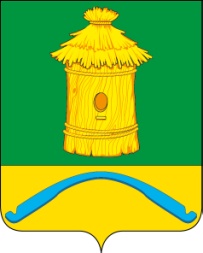 АДМИНИСТРАЦИЯПОДКОЛОДНОВСКОГО СЕЛЬСКОГО ПОСЕЛЕНИЯБОГУЧАРСКОГО МУНИЦИПАЛЬНОГО РАЙОНАВОРОНЕЖСКОЙ ОБЛАСТИПОСТАНОВЛЕНИЕот 03 декабря 2018 года № 72с. ПодколодновкаО внесении изменений в постановление администрации Подколодновского сельского поселения от 14.03.2014 № 12 «Об утверждении муниципальной программы «О деятельности администрации Подколодновского сельского поселения по решению вопросов местного значения на 2014-2020 годы»В соответствии с Бюджетным кодексом Российской Федерации, постановлением администрации Подколодновского сельского поселения от 05.10.2011 № 67 «О порядке разработки, утверждения муниципальных целевых программ и ведомственных целевых программ Подколодновского сельского поселения Богучарского муниципального района» администрация Подколодновского сельского поселения постановляет:1. Внести следующие изменения в постановление администрации Подколодновского сельского поселения Богучарского муниципального района     Воронежской области от 14.03.2014 № 12 «Об утверждении муниципальной программы «О деятельности администрации Подколодновского сельского поселения по решению вопросов местного значения на 2014-2020 годы»: Приложение к постановлению изложить в новой редакции согласно приложению к настоящему постановлению. 2. Контроль за исполнением настоящего постановления оставляю за собой.Глава Подколодновского сельского поселения                                                                    В.И. ПелиховПриложениек постановлению администрацииПодколодновского сельского поселенияот 03.12.2018 № 72Муниципальная программа  Подколодновского сельского поселения Богучарского муниципального района Воронежской области«О деятельности администрации Подколодновского сельского поселения по решению вопросов местного значения на 2014-2020 годы» Непосредственный исполнитель:Специалист 1 категорииТюрина Валентина Васильевна,тел.8(47366)4-31-31      П А С П О Р Тмуниципальной программы  Подколодновского сельского поселения Богучарского муниципального района Воронежской области«О деятельности администрации Подколодновского сельского поселения по решению вопросов местного значения на 2014-2020 годы» 1. Общая характеристика сферы реализации Муниципальной программы.Муниципальная программа Подколодновского сельского поселения Богучарского муниципального района Воронежской области «О деятельности администрации Подколодновского сельского поселения по решению вопросов местного значения на 2014-2020 годы» (далее – Муниципальная программа) разработана в соответствии с Порядком разработки, утверждения и реализации муниципальных целевых программ и ведомственных целевых программ Подколодновского сельского поселения Богучарского муниципального района, утвержденным  Постановлением администрации Подколодновского сельского поселения от 05.10.2011 № 67, на основе Федерального закона от 06.10.2013 № 131-ФЗ «Об общих принципах организации местного самоуправления в Российской Федерации»  и анализа  основных социально – экономических характеристик сельского поселения. В состав Подколодновского сельского поселения входят три населенных пункта: село Подколодновка, село Журавка, село Старотолучеево. Общая площадь земель составляет , в т.ч. населенных пунктов –  (с. Подколодновка -510га, с Журавка -570га, с. Старотолучеево -146 га). Численность населения трех сел на 01.12.2013 года 2364 человека, из них в с. Подколодновка -1494, в с. Журавка -535, в с. Старотолучеево -335. Трудоспособного  населения по поселению всего 1510 человек, занято 970 человек. Детей до 6 лет -57 человек, учащихся школ -220 человек, пенсионеров 876 человек, участников Великой Отечественной войны-5 человек.На территории поселения находится два сельских Дома культуры,  один сельский клуб, три библиотеки, три школы – одна среднего полного общего образования, две школы основного общего образования. В селе Старотолучеево расположен Реабилитационный центр для безнадзорных несовершеннолетних детей. В с. Подколодновка имеется амбулатория, в с. Журавка и с. Старотолучеево - фельдшерско-акушерские пункты. На территории поселения имеется 13 магазинов.На территории поселения в с. Подколодновка работает отделение Сберегательного Банка РФ и пожарная часть.На территории поселения есть объекты историко-культурного наследия регионального значения. Это два воинских захоронения в с. Журавка. Кроме этого в с. Подколодновка при школе работает музей воинской и трудовой славы, который в 2013 году отмечает свое 30-летие. Это один из лучших школьных музеев области.На территории Подколодновского сельского поселения работают такие предприятия или филиалы, как ООО «Лесовод Придонья», ООО «Богучарский ЗРМ», ООО «Богучар Агропродукт», ООО «Агродонсервис», Богучарское райпо, 10 фермерских хозяйств заняты производством сельскохозяйственной продукции, 21 индивидуальных предпринимателей работают в таких сферах как организация автоперевозок, переработка древесины, торговля, авторемонт.Демографическая ситуация Подколодновского сельского поселения сложная. Численность населения сокращается. На  протяжении многих лет наблюдается тенденция снижения. Демографическая ситуация, сложившаяся в поселении на момент разработки Муниципальной программы, характеризуется недостаточным уровнем рождаемости, не обеспечивающим простого воспроизводства населения, высоким уровнем смертности, особенно мужчин в трудоспособном возрасте, отрицательным балансом миграционного потенциала. 2. Приоритеты муниципальной политики в сфере реализации Муниципальной программы, цели, задачи и показатели (индикаторы) достижения целей и решения задач, описание основных ожидаемых конечных результатов Муниципальной программы, сроков и этапов реализации Муниципальной программы.Целью Муниципальной программы является обеспечение социально-экономического развития Подколодновского сельского поселения.  Приоритеты муниципальной политики в сфере реализации Муниципальной программы определены:ежегодными Бюджетными посланиями Президента Российской Федерации Федеральному Собранию Российской Федерации;основными направлениями бюджетной и налоговой политики Российской Федерации  и  Воронежской области на очередной финансовый год и плановый период.В соответствии с указанными документами сформированы следующие приоритеты муниципальной политики в сфере реализации Муниципальной программы.1. Создание условий для повышение качества, надежности и доступности коммунальных услуг для населения Подколодновского сельского поселения. 2. Создание условий для улучшения качества жизни населения Подколодновского сельского поселения.3. Обеспечение долгосрочной сбалансированности  бюджета Подколодновского сельского поселения, усиление взаимосвязи стратегического и бюджетного планирования, повышение качества и объективности планирования бюджетных ассигнований;4. Создание условий для  улучшения культурно-досуговой деятельности.Достижение цели Муниципальной программы будет осуществляться путем решения задач в рамках соответствующих подпрограмм. Состав целей, задач и подпрограмм Муниципальной программы приведен в ее паспорте.Достижение цели каждой подпрограммы Муниципальной программы требует решения комплекса задач подпрограммы.Паспорта Муниципальной программы и ее подпрограмм содержат описание ожидаемых результатов их реализации, а также количественные характеристики  в виде целевых индикаторов и показателей Муниципальной программы (подпрограммы).Достижение запланированных результатов Муниципальной программы  характеризуется следующими целевыми показателями (индикаторами):1. Доля налоговых и неналоговых доходов местного бюджета в общем объеме доходов бюджета муниципального образования (без учета безвозмездных поступлений, имеющих целевой характер).2. Доходы бюджета на душу  населения.3. Уровень  трудоустройства населения.4. Обеспеченность  учреждениями культурно-досугового типа.Перечень целевых показателей (индикаторов) Муниципальной программы на весь срок ее реализации приведены в приложении 1 Муниципальной программы.Ожидаемые результаты реализации Муниципальной программы:1. Повышение качества, надежности и доступности коммунальных услуг для населения Подколодновского сельского поселения. 2. Улучшение качества жизни населения Подколодновского сельского поселения.3.Обеспечение долгосрочной сбалансированности  бюджета Подколодновского сельского поселения, усиление взаимосвязи стратегического и бюджетного планирования, повышение качества и объективности планирования бюджетных ассигнований;4.Улучшение  культурно-досуговой деятельности.5. Совершенствование форм и методов работы органа местного самоуправления - сельского поселения по противодействию экстремизму и терроризму, проявления ксенофобии, национальной и расовой нетерпимости, противодействию этнической дискриминации на территории сельского поселения.6. Распространение культуры интернационализма, согласия, национальной и религиозной терпимости в среде учащихся общеобразовательных учреждений сельского поселения.7. Препятствование созданию и деятельности националистических экстремистских молодежных группировок.8. Укрепление и культивирование в молодежной среде атмосферы межэтнического согласия и толерантности.9. Формирование нетерпимости ко всем фактам террористических и экстремистских проявлений, а также толерантного сознания, позитивных установок к представителям иных этнических и конфессиональных сообществ.10. Гармонизация межнациональных отношений, повышение уровня этносоциальной комфортности. 3.Обоснование выделения подпрограмм Муниципальной программы.Подпрограммы Муниципальной программы выделены исходя из цели, содержания и с учетом специфики механизмов, применяемых для решения определенных задач.Решение задач, связанных с развитием  жилищно-коммунального хозяйства на территории Подколодновского сельского поселения Богучарского муниципального района Воронежской области,  предусмотрено подпрограммой «Развитие жилищно-коммунального хозяйства».Решение задач, связанных с социально-экономическим развитием  Подколодновского сельского поселения, с составлением и исполнением  бюджета Подколодновского сельского поселения, контролем за его исполнением, осуществлением бюджетного учета и составлением бюджетной отчетности предусмотрено подпрограммой «Прочие мероприятия по реализации программы «О деятельности администрации Подколодновского сельского поселения по решению вопросов местного значения на 2014-2020 годы».4. Обобщенная характеристика основных мероприятий Муниципальной программы.Достижение цели и решение задач муниципальной программы обеспечивается реализацией основных мероприятий, направленных на формирование стабильной финансовой основы для исполнения расходных обязательств Подколодновского сельского поселения Богучарского муниципального района Воронежской области.Мероприятия Муниципальной программы приведены в приложении 3.5. Обобщенная характеристика мер муниципального регулирования.В качестве основных мер правового регулирования в рамках реализации Муниципальной программы предусматриваются формирование и развитие нормативной правовой базы в сфере  деятельности,  состоящей из следующих принимаемых и корректируемых ежегодно либо по необходимости законодательных и иных нормативных правовых актов Подколодновского сельского поселения Богучарского муниципального района Воронежской области:Решений Совета народных депутатов  Подколодновского сельского поселения Богучарского муниципального района:о  бюджете  Подколодновского сельского поселения на очередной финансовый год и на плановый период;о внесении изменений в решение Совета народных депутатов  Подколодновского сельского поселения Богучарского муниципального района о  бюджете Подколодновского сельского поселения  на очередной финансовый год и на плановый период;о внесении изменений в решение Совета народных депутатов Подколодновского сельского поселения  Богучарского муниципального района «О бюджетном процессе в Подколодновском сельском поселении  Богучарского муниципального района  Воронежской области»,;об утверждении отчета об исполнении  бюджета Подколодновского сельского поселения  за отчетный финансовый год;постановлений (распоряжений) администрации Подколодновского  сельского поселения Богучарского муниципального района Воронежской области:об утверждении отчетов об исполнении  бюджета  Подколодновского сельского поселения за I квартал, первое полугодие и девять месяцев. 6. Финансовое обеспечение реализации Муниципальной программы.Финансовые ресурсы, необходимые для реализации муниципальной программы в 2014-2016 годах, соответствуют объемам бюджетных ассигнований, предусмотренным проектом решения Совета народных депутатов  Подколодновского сельского поселения Богучарского муниципального района о  бюджете  Подколодновского сельского поселения на 2014 год и на плановый период 2015 и 2016 годов. На 2017-2020 годы объемы бюджетных ассигнований рассчитаны исходя из перерасчета объемов бюджетных ассигнований на продление обязательств  длительного характера. Ресурсное обеспечение реализации Муниципальной программы за счет средств  бюджета  Подколодновского сельского поселения приведено в приложениях 2, 4.Финансирование мероприятий муниципальной программы за счет средств государственных внебюджетных фондов и юридических лиц не предусматривается.7. Анализ рисков реализации Муниципальной программы и описание мер управления рисками реализации Муниципальной программы.Основным финансовым риском реализации Муниципальной программы является существенное ухудшение параметров экономической конъюнктуры Подколодновского сельского поселения, что повлечет за собой увеличение дефицита  бюджета Подколодновского сельского поселения, увеличение объема муниципального долга и стоимости его обслуживания. Кроме того, имеются риски использования при формировании документов стратегического планирования (в том числе муниципальных программ) прогноза расходов, не соответствующего прогнозу доходов  бюджета Подколодновского сельского поселения.Наряду с финансовыми рисками, имеются риски снижения эффективности планируемых мер правового регулирования.8. Оценка эффективности реализации Муниципальной программы.Оценка эффективности реализации Муниципальной программы будет осуществляться путем ежегодного сопоставления:фактических (в сопоставимых условиях) и планируемых значений целевых индикаторов Муниципальной программы (целевой параметр – 100%);фактических (в сопоставимых условиях) и планируемых объемов расходов  бюджета Подколодновского сельского поселения на реализацию Муниципальной программы и ее основных мероприятий (целевой параметр менее 100%);числа выполненных и планируемых мероприятий, предусмотренных  планом реализации Муниципальной программы (целевой параметр – 100%).Подпрограмма 1. «Развитие жилищно-коммунального хозяйства»П А С П О Р Т1. Характеристика сферы реализации подпрограммы, описание основных проблем в указанной сфере и прогноз ее развития.Местное самоуправление составляет одну из основ конституционного строя Российской Федерации, признается, гарантируется и осуществляется на всей территории Российской Федерации. Местное самоуправление осуществляется населением непосредственно и (или) через органы местного самоуправления.Администрация Подколодновского  сельского поселения (далее - администрация поселения) - орган местного самоуправления, осуществляющий исполнительно-распорядительные функции на территории поселения. Федеральным законом от 06.10.2003 № 131-ФЗ «Об общих принципах организации местного самоуправления в Российской Федерации» наличие исполнительно-распорядительного органа в муниципальном образовании обязательно. Администрация поселения наделена Уставом муниципального образования полномочиями по решению вопросов местного значения и полномочиями для осуществления отдельных государственных полномочий, переданных федеральными законами, законами Воронежской области, нормативно-правовыми документами администрации Богучарского муниципального района. Администрация поселения играет ключевую роль в оказании большого спектра муниципальных услуг на территории  Подколодновского  сельского поселения.          В рамках реализации  подпрограммы планируется осуществление мероприятий, направленных на обеспечение комплексного социально-экономического развития Подколодновского сельского поселения Богучарского муниципального района Воронежской области.Целью  подпрограммы «Развитие жилищно-коммунального хозяйства» (далее – подпрограмма) является создание условий для качественной и эффективной реализации полномочий органов местного самоуправления  сельского поселения по решению вопросов местного значения, определенных законодательством Российской Федерации. Цель подпрограммы будет достигнута путем решения ряда основных задач.1. Надлежащее оформление права собственности,  своевременная техническая инвентаризация муниципальной собственности является залогом целостности всего муниципального имущества.Основной проблемой, стоящей перед администрацией сельского поселения 	в сфере оформления права муниципальной собственности на объекты недвижимости, является устаревшая или отсутствие какой-либо технической документации. Наличие технического паспорта на объект недвижимости является обязательным требованием при проведении государственной регистрации права муниципальной собственности, оформления земельного участка под объектом недвижимости.Кроме того, проведение технической инвентаризации позволит установить точную площадь муниципальных нежилых помещений, выявить перепланированные и реконструированные объекты. Вместе с тем данная процедура позволит выявить расположенные на территории предприятий и учреждений нежилые здания и сооружения, самовольные постройки.2. Для успешного решения стратегических задач по наращиванию экономического потенциала аграрного сектора экономики необходимо осуществление мер по повышению уровня и качества жизни на селе. За последние 15 лет в результате резкого спада сельскохозяйственного производства и ухудшения финансового положения отрасли, произошло снижение доступности для сельского населения образовательных, медицинских, культурных и торгово-бытовых услуг, увеличилось отставание села от города по уровню и условиям жизнедеятельности.Часть муниципального и частного жилищного фонда не обеспечена коммунальными удобствами. Водопроводная система . постройки изношена на 90% и не может в полной мере обеспечить население качественной питьевой водой. Содействие решению задачи притока молодых специалистов в сельскую местность и закрепления их в аграрном  и производственном секторе экономики предполагает необходимость формирования в сельской местности базовых условий социального комфорта, в том числе обеспечение качественного водоснабжения, газоснабжения, надежного электроснабжения.Необходимо предусмотреть развитие всех основных видов инженерных сетей в  сельском поселении:— водоснабжение;— водоотведение;— электроснабжение;— теплоснабжение;— связь и телекоммуникации.3. Важным фактором жизнеобеспечения населения, способствующим стабильности социально-экономического развития сельского поселения, является развитие сети автомобильных дорог общего пользования. Общая протяженность автомобильных дорог общего пользования в сельском поселении составляет .Плохое состояние дорог, а порой и само их отсутствие, является серьезной проблемой. Отсутствие системного подхода к планированию работ в сфере дорожного хозяйства, усугубляемое недостаточным финансированием, привело к тому, что  дорог местного значения сельского поселения находятся в неудовлетворительном состоянии.Для обеспечения устойчивого социально-экономического развития сельской территории и эффективного функционирования агропромышленного и  производства необходимо усилить муниципальную поддержку социального и инженерного обустройства населенных пунктов, расположенных в сельской местности, расширения рынка труда, развития процессов самоуправления и на этой основе повысить качество и активизацию человеческого потенциала.Без значительной государственной поддержки в современных условиях муниципальные образования, расположенные в сельской местности, не в состоянии эффективно участвовать в социальных реформах и удовлетворении основных жизненных потребностей проживающего на их территории населения.4. Большинство объектов внешнего благоустройства на территории сельского поселения, таких как пешеходные зоны, зоны отдыха, дороги до настоящего времени не обеспечивают комфортных условий для жизни и деятельности населения и нуждаются в ремонте. Отрицательные тенденции в динамике изменения уровня благоустройства территории сельского поселения обусловлены наличием следующих факторов:- отсутствием в последние годы государственной поддержки мероприятий по развитию и модернизации объектов благоустройства на территории сельского поселения в рамках целевых федеральных и региональных программ развития;- снижением уровня общей культуры населения, выражающимся в отсутствии бережливого отношения к объектам муниципальной собственности.Последнее время большое внимание уделяется благоустройству  территории парков, мест массового отдыха жителей, в том числе на водных объектах, улучшению условий проживания и отдыха жителей сельского поселения.Основные проблемы, требующие решения в рамках муниципальной программы:- сохранение, возрождение и поддержание объектов культурного досуга в надлежащем виде;- улучшение общего санитарного состояния территории сельского поселения, в том числе парков;- уборка мусора в местах массового отдыха;- благоустройство и озеленение  территории сельского поселения;- организация освещения мест массового отдых жителей.Одной из наиболее актуальной проблемой в наши дни  является организация сбора и вывоза бытовых отходов и мусора, решение которой приведет к улучшению экологической ситуации на территории поселения в целом.6. По состоянию на 1 октября . на территории сельского поселения находится 2 воинских захоронения в с. Журавка. Воинские захоронения находятся в удовлетворительном состоянии, но периодически нуждаются в проведении косметического ремонта и благоустройстве прилегающей территории.Органами местного самоуправления сельского поселения разработаны и приняты муниципальные правовые акты по вопросам местного значения, предусмотренными статьями 14, 14.1 Федерального закона от 06 октября 2003 года № 131-ФЗ «Об общих принципах организации  местного самоуправления в Российской  Федерации».Однако реализация любого полномочия есть деятельность, требующая адекватного объема ресурсов для своего осуществления. Разработка и реализация настоящей подпрограммы направлена на мобилизацию внутренних ресурсов муниципалитета (местного бюджета) в целях эффективного решения задач, создания условий для качественной и эффективной реализации полномочий органов местного самоуправления по решению вопросов местного значения, определенных законодательством Российской Федерации.Реализация подпрограммы позволит повысить ответственность  местных руководителей за социально-экономическое развитие муниципального образования, не допустить необоснованное увеличение бюджетных расходов на содержание системы муниципального управления.Использование программно-целевого метода в практике муниципального управления является действенным средством повышения результативности управления, способом формирования и достижения целей развития, одним из направлений оптимизации бюджетных расходов.2. Приоритеты муниципальной политики в сфере реализации подпрограммы, цели, задачи и показатели (индикаторы) достижения целей и решения задач, описание основных ожидаемых конечных результатов подпрограммы, сроков и контрольных этапов реализации подпрограммы.2.1. Приоритеты муниципальной политики в сфере реализации подпрограммы.Приоритетам муниципальной политики в сфере реализации подпрограммы являются:- повышение эффективности деятельности органов местного самоуправления;- создание условий и стимулов для результативного участия сельского поселения в реализации приоритетных направлений развития Богучарского муниципального района и Воронежской области;- вовлечение населения к участию в осуществлении местного самоуправления как обеспечение государственных гарантий реализации прав граждан на осуществление местного самоуправления и элемент развития социально-экономического потенциала сельского поселения;- разработка и реализация эффективного экономического механизма, обеспечивающего содержание и эксплуатацию объектов социальной сферы и инженерной инфраструктуры села на уровне нормативных требований;- обеспечение решения вопросов местного значения сельского поселения.2.2. Цели, задачи и показатели (индикаторы) достижения целей и решения задач  подпрограммы.Целью подпрограммы является повышение уровня и качества жизни сельского  населения на основе повышения уровня  развития социальной инфраструктуры и    инженерного обустройства населенных   пунктов, снижение эксплуатационных затрат.Задачи  подпрограммы:Оформление права муниципальной собственности на все объекты недвижимости муниципальной собственности, осуществление государственного кадастрового учета земельных участков под муниципальными объектами.Создание условий для эффективного управления и распоряжения муниципальным имуществом.Разработка и реализация мероприятий по строительству и модернизации объектов коммунальной инфраструктуры.Капитальный ремонт и ремонт дорог местного значения.Приведение в качественное состояние элементов благоустройства сельского поселения.Обеспечение сохранения, возрождения и поддержки объектов культурного досуга.Повышение уровня обустройства парка.Озеленение мест массового отдыха граждан.Сбор и вывоз мусора на территории сельского поселения.10. Содержание мест захоронения, в том числе воинских захоронений.В ходе выполнения подпрограммы посредством планомерного осуществления мероприятий предполагается создать необходимые условия для эффективного осуществления органами местного самоуправления полномочий, предусмотренных законодательством.Целевые индикаторы и показатели муниципальной программы приведены в приложении 1.2.3. Конечные результаты реализации  подпрограммыДостижение цели реализации подпрограммы будет иметь следующие социально-экономические результаты:Изготовление технической документации  на объекты муниципального имущества и государственная регистрация права на него – 100%. Увеличение получения неналоговых доходов в местный бюджет от эффективного использования муниципальной собственности – на 5%Количество и протяженность капитально отремонтированных объектов и сетей коммунальной инфраструктуры:- водоснабжение - - уличное освещение - котельные – 0 шт.Количество и протяженность вновь построенных объектов и сетей коммунальной инфраструктуры.- водоснабжение – 0- уличное освещение – - котельные - 0 штПротяженность отремонтированных дорог местного значения - .;Количество мероприятий по благоустройству территории сельского поселения, проведенных с привлечением юридических и физических лиц- 100.Количество высаженных зеленых насаждений - 500 шт.Ремонт воинских захоронений в с. Журавка.9. Строительство тротуаров в с. Подколодновка.10. Реконструкция парка в с. Подколодновка.2.4. Сроки и этапы реализации  подпрограммыОбщий срок реализации подпрограммы рассчитан на период с 2014 по 2020 годы (в один этап).3. Ресурсное обеспечение муниципальной подпрограммыОбщий объем финансирования программы  составляет 10710,6 тыс. руб., в том числе: - федеральный бюджет – 0- областной бюджет – 100,0- местный бюджет –    10610,6- внебюджетные источники - 0Финансирование по годам реализации:Финансирование мероприятий подпрограммы предусмотрено за счет средств  бюджетов различных уровней.Объем финансирования подлежит корректировке в соответствии с нормативным правовым актом о  бюджете на очередной финансовый год и плановый период.Финансовое и ресурсное обеспечение на реализацию  подпрограммы приведено в приложениях 2, 3, 4.4. Анализ рисков реализации  подпрограммы и описание мер управления рисками реализации  подпрограммыК рискам реализации  подпрограммы следует отнести:- недостаточное материально-техническое и финансовое обеспечение органов местного самоуправления;- возможность возникновения ошибок в выборе приоритетных, наиболее социально значимых проектов и мероприятий подпрограммы, а также с недостаточным учетом инерционности показателей, характеризующих результаты мероприятий реализации подпрограммы;- недостаточная оценка бюджетных средств, необходимых для достижения поставленных целей.Мерами управления внутренними рисками являются:а) планирование реализации подпрограммы;б) системный мониторинг выполнения мероприятий  подпрограммы;в) своевременная актуализация ежегодных планов реализации  подпрограммы, в том числе корректировка состава и сроков исполнения мероприятий с сохранением ожидаемых результатов мероприятий  подпрограммы.Для управления внешними рисками, в течение всего срока выполнения подпрограммы, предусмотрено проведение мониторинга и прогнозирования текущих тенденций в сфере реализации подпрограммы и при необходимости актуализация плана реализации  подпрограммы.5. Оценка эффективности реализации подпрограммыВ результате реализации мероприятий  подпрограммы в 2014 - 2020 годах планируется достижение следующих показателей, характеризующих эффективность реализации подпрограммы:Изготовление технической документации  на объекты муниципального имущества и государственная регистрация права на него – 100%. Увеличение получения неналоговых доходов в местный бюджет от эффективного использования муниципальной собственности – на 5%Количество и протяженность капитально отремонтированных объектов и сетей коммунальной инфраструктуры:- водоснабжение - - уличное освещение -1,5 км4. Количество и протяженность вновь построенных объектов и сетей коммунальной инфраструктуры.- водоснабжение – 0- уличное освещение – 1 км.5. Протяженность отремонтированных дорог местного значения - .6. Количество мероприятий по благоустройству территории сельского поселения, проведенных с привлечением юридических и физических лиц- 100.7. Количество высаженных зеленых насаждений – 700 шт.8. Ремонт воинских захоронений  в с. Журавка.9. Строительство тротуаров в с. Подколодновка.10. Реконструкция парка в с. ПодколодновкаЭффективность реализации Подпрограммы оценивается как степень фактического достижения целевых показателей по следующей формуле:               FE =                 х 100 %,                    Nгде:E – эффективность реализации Подпрограммы;F – фактический показатель, достигнутый в ходе реализации Подпрограммы;N – нормативный показатель, утвержденный Подпрограммой. Подпрограмма считается реализуемой с высоким уровнем эффективности, если значение эффективности хода реализации программы  (En) составит более 95%; Подпрограмма считается реализуемой со средним уровнем эффективности если значение эффективности хода реализации программы  (En) составит от 70% до 95%; Подпрограмма считается реализуемой с удовлетворительным уровнем эффективности если значение эффективности хода реализации программы  (En) составит от 50% до 70%.Подпрограмма 2. «Прочие мероприятия по реализации программы «О деятельности администрации Подколодновского сельского поселения по решению вопросов местного значения на 2014-2020 годы»П А С П О Р Т1. Характеристика сферы реализации подпрограммы, описание основных проблем в указанной сфере и прогноз ее развития.Местное самоуправление составляет одну из основ конституционного строя Российской Федерации, признается, гарантируется и осуществляется на всей территории Российской Федерации. Местное самоуправление осуществляется населением непосредственно и (или) через органы местного самоуправления.Администрация Подколодновского  сельского поселения (далее - администрация поселения) - орган местного самоуправления, осуществляющий исполнительно-распорядительные функции на территории поселения. В соответствии с Федеральным законом от 06.10.2003 № 131-ФЗ «Об общих принципах организации местного самоуправления в Российской Федерации» наличие исполнительно-распорядительного органа в муниципальном образовании обязательно. Администрация поселения наделена Уставом Подколодновского сельского поселения полномочиями по решению вопросов местного значения и полномочиями для осуществления отдельных государственных полномочий, переданных федеральными законами, законами Воронежской области, нормативно-правовыми документами администрации Богучарского муниципального района. Администрация поселения играет ключевую роль в оказании большого спектра муниципальных услуг на территории  Подколодновского  сельского поселения.          В рамках реализации  подпрограммы планируется осуществление мероприятий, направленных на обеспечение комплексного социально-экономического развития Подколодновского сельского поселения Богучарского муниципального района Воронежской области, исполнение полномочий администрации Подколодновского сельского поселения по решению вопросов местного значения Подколодновского сельского поселения, а также отдельных государственных полномочий; создание условий для оптимизации и повышения эффективности расходов бюджета Подколодновского сельского поселения в части расходов администрации, формирование условий обеспечения Подколодновского сельского поселения финансовыми, материально-техническими ресурсами.2. Приоритеты муниципальной политики в сфере реализации подпрограммы, цели, задачи и показатели (индикаторы) достижения целей и решения задач, описание основных ожидаемых конечных результатов подпрограммы, сроков и контрольных этапов реализации подпрограммы.Приоритеты реализации подпрограммы соответствуют приоритетам, описанным для программы в целом.Подпрограмма разработана в соответствии с Бюджетным посланием Президента Российской Федерации о бюджетной политике в 2014 - 2016 годах, основными направлениями бюджетной политики Российской Федерации  и Воронежской области на 2014 год и плановый период 2015 и 2016 годов.В сфере реализации подпрограммы сформированы следующие приоритеты муниципальной политики:обеспечение исполнения Конституции Российской Федерации, федеральных конституционных законов, федеральных законов и других федеральных нормативных правовых актов, законов и иных нормативных правовых актов Воронежской области, Устава Подколодновского сельского поселения Богучарского  муниципального района, нормативных правовых актов   Совета народных депутатов Подколодновского сельского поселения Богучарского муниципального района, принятых в пределах его компетенции на территории  Подколодновского сельского поселения;исполнение полномочий администрации Подколодновского сельского поселения Богучарского  муниципального района по решению вопросов местного значения;реализацию в пределах своей компетенции отдельных государственных полномочий, переданных администрации  Подколодновского сельского поселения Богучарского муниципального района федеральными законами и законами  Воронежской области;обеспечение исполнения расходных обязательств Подколодновского сельского поселения Богучарского муниципального района Воронежской области.Целью подпрограммы является создание на территории поселения благоприятных условий для жизнедеятельности населения Подколодновского  сельского поселения  Богучарского муниципального района. Достижение цели подпрограммы требует решения ее задач путем реализации соответствующих основных мероприятий подпрограммы. Задачами подпрограммы являются:1. Совершенствование организации деятельности администрации Подколодновского сельского поселения.2. Совершенствование организации воинского учета.3.Совершенствование организации и осуществления мероприятий по     гражданской обороне, защите населения и территории  поселения от чрезвычайных ситуаций природного и техногенного характера.4. Улучшение организации культурного досуга населения.5. Улучшение социальной поддержки населения.6. Улучшение организации прочих мероприятий по реализации муниципальной программы «О деятельности администрации Подколодновского сельского поселения по решению вопросов местного значения на 2014-2020 годы». Описание целевых индикаторов и показателей подпрограммы:1. Соотношение фактических расходов из  бюджета Подколодновского сельского поселения на осуществление деятельности администрации  Подколодновского сельского поселения  к их плановому назначению.2. Соотношение фактических расходов  на  осуществление первичного воинского учета на территориях, где отсутствуют военные комиссариаты  к их плановому назначению.3.  Наличие системы оповещения населения на случай ЧС.4. Готовность к выполнению задач по защите населения и территории от ЧС природного и техногенного характера в рамках своих полномочий.5. Количество культурно-досуговых мероприятий, книгообеспеченность и соотношение фактических расходов из  бюджета Подколодновского сельского поселения на материально-техническое  и финансовое обеспечение деятельности к их плановому назначению.6. Соотношение фактических расходов из  бюджета Подколодновского сельского поселения на  социальную поддержку  к их плановому назначению.7. Соотношение фактических расходов  на  выполнение других расходных обязательств  к их плановому назначениюПеречень целевых показателей (индикаторов) подпрограммы на весь срок ее реализации приведены в приложении 1.Ожидаемые результаты реализации подпрограммы:1.Участие в обучении населения способам защиты и действиям в ЧС.2. Повышение обоснованности, эффективности и прозрачности бюджетных расходов.3. Разработка и внесение в администрацию Подколодновского сельского поселения  Богучарского муниципального района Воронежской области в установленные сроки  проекта решения Совета народных депутатов  Подколодновского сельского поселения Богучарского муниципального района Воронежской области о бюджете Подколодновского сельского поселения  на очередной финансовый год и плановый период, соответствующего требованиям бюджетного законодательства.4. Улучшение материально-технического и финансового обеспечения учреждений культуры, повышение уровня культурно-просветительской работы с населением.3. Характеристика основных мероприятий подпрограммы.В рамках подпрограммы предусмотрены следующие основные мероприятия.3.1. Обеспечение деятельности главы Подколодновского сельского поселения, администрации Подколодновского сельского поселения.Программные мероприятия по финансовому обеспечению деятельности главы Подколодновского сельского поселения, по материально-техническому и финансовому обеспечению администрации Подколодновского сельского поселения направлены на обеспечение исполнения полномочий администрации  Подколодновского сельского поселения. 3.2. Организация и осуществление первичного воинского учета на территориях, где отсутствуют военные комиссариаты.3.3. Организация и осуществление мероприятий по гражданской обороне, защите населения и территории  поселения от чрезвычайных ситуаций природного и техногенного характера.Деятельность администрации Подколодновского сельского поселения  в области гражданской обороны, защите населения и территории поселения от чрезвычайных ситуаций природного и техногенного характера направлена на организацию и осуществление мероприятий с целью минимизации рисков, повышения безопасности проживающего населения и сохранности материальных средств.3.4. Создание условий для организации досуга и обеспечения жителей поселения услугами организаций культуры:Реализация мероприятия позволит сохранить и обеспечить дальнейшее развитие самодеятельного художественного творчества традиционной народной культуры в сельской местности, стимулировать деятельность творческих коллективов, создать условия для привлечения детей и молодежи к народной культуре.3.4.1. Организация библиотечного обслуживания населения, комплектование и обеспечение сохранности библиотечных фондов библиотек  поселения:
Реализация данного мероприятия  создаст условия для формирования и обеспечения доступа пользователей к информационным ресурсам библиотеки, для  комплектования книжных фондов.3.4.2. Материально-техническое и финансовое обеспечение деятельности:-содержание и обслуживание помещений и имущества, находящегося в муниципальной собственности учреждений культуры;- оснащение учреждений культуры современными техническими средствами, вычислительной техникой, программным обеспечением.Реализация данного мероприятия создаст условия для повышения качества и разнообразия услуг, предоставляемых в сфере культуры, обеспечив их современным оборудованием и музыкальными инструментами, поддержание зданий и сооружений в надлежащем состоянии, а также будет способствовать сохранению и развитию традиционной народной культуры и самодеятельного творчества.3.5.  Социальная поддержка населения.Реализация данного мероприятия предусматривает:-социальная поддержка наиболее незащищенных категорий населения, основанная на заявительном принципе;-оказание адресной социальной помощи участникам Великой Отечественной войны в связи с празднованием Дня Победы  в Великой Отечественной войне;- проведение памятных, благотворительных и социально-культурных мероприятий (чествование семейных пар с юбилеем совместной жизни, поздравление ветеранов войны, труда и долгожителей в связи с юбилейными датами и др.);-выплата доплат к пенсии по старости муниципальным служащим. 3.6. Финансовое обеспечение выполнения других расходных обязательств Подколодновского сельского поселения.К другим расходным обязательствам Подколодновского сельского поселения относятся следующие мероприятия:- мероприятия в области строительства, архитектуры и градостроительной деятельности;- мероприятия по землеустройству и землепользованию;- прочие расходы, не отнесенные к другим видам расходов.4. Финансовое обеспечение реализации подпрограммы.Финансовые ресурсы, необходимые для реализации подпрограммы в 2014-2016 годах, соответствуют объемам бюджетных ассигнований, предусмотренным проектом решения Совета народных депутатов Подколодновского сельского поселения Богучарского муниципального района Воронежской области  о  бюджете Подколодновского сельского поселения  на 2014 год и на плановый период 2015 и 2016 годов». На 2017-2020 годы объемы бюджетных ассигнований рассчитаны исходя из досчета объемов бюджетных ассигнований на продление обязательств длящегося характера. Объем финансового обеспечения реализации подпрограммы за счет средств   бюджета  Подколодновского сельского поселения за весь период ее реализации составляет 55641,5  тыс. рублей. Ресурсное обеспечение реализации подпрограммы по годам ее реализации представлено в приложениях   2,4.5. Анализ рисков реализации подпрограммы и описание мер управления рисками реализации подпрограммы.К рискам реализации подпрограммы следует отнести следующие:1. Организационные риски, связанные с ошибками управления реализацией подпрограммы, в том числе отдельных ее исполнителей, неготовность организационной инфраструктуры к решению задач, поставленной подпрограммой, что может привести к нецелевому и (или) неэффективному использованию  бюджетных средств, невыполнению ряда мероприятий подпрограммы или задержке в их выполнении.2. Финансовые риски, которые связаны с финансированием подпрограммы в неполном объеме. Данный риск возникает по причине:длительного срока реализации подпрограммы;изменение действующего бюджетного законодательства Российской Федерации в части организации бюджетного процесса;отсутствие механизма реализации закрепленного в Бюджетном кодексе принципа прозрачности (открытости) бюджетных данных для широкого круга заинтересованных пользователей;неисполнение расходных обязательств  Подколодновского сельского поселения Богучарского муниципального района Воронежской области.3.  Непредвиденные риски, связанные с кризисными явлениями в экономике области, природными и техногенными катастрофами и катаклизмами, что может привести к снижению бюджетных доходов, ухудшению динамики основных макроэкономических показателей, в том числе повышению инфляции, снижению темпов экономического роста, а также потребовать концентрации средств бюджета поселения на преодоление последствий таких катастроф.Таким образом, из вышеперечисленных рисков наиболее отрицательное влияние на реализацию подпрограммы могут оказать финансовые и непредвиденные риски, которые содержат угрозу срыва реализации подпрограммы.В целях реализации управления финансовыми рисками планируется осуществление мероприятий по организации разрешения и снижения величины риска путем ежегодного уточнения финансирования мероприятий подпрограммы, проведения мониторинга и оценки исполнения целевых показателей. В рамках управления предусмотрены также прогнозирование, регулирование и координация рисков путем их выявления, значимости, уточнения и внесения необходимых изменений при отрицательном влиянии на конечные результаты.6. Оценка эффективности реализации подпрограммы.Оценка эффективности реализации подпрограммы Муниципальной программы будет осуществляться путем ежегодного сопоставления:1) фактических (в сопоставимых условиях) и планируемых значений целевых индикаторов подпрограммы Муниципальной программы (целевой параметр – 100%);2) фактических (в сопоставимых условиях) и планируемых объемов расходов  бюджета Подколодновского сельского поселения  на реализацию подпрограммы Муниципальной программы и ее основных мероприятий (целевой параметр менее 100%);3) числа выполненных и планируемых мероприятий плана реализации подпрограммы Муниципальной программы (целевой параметр – 100%).Подпрограмма 3. «Противодействие экстремизму и профилактика терроризма на территории  Подколодновского сельского поселения на 2018-2020 годы»Паспорт подпрограммы 3«Противодействие экстремизму и профилактика терроризма на территории Подколодновского сельского поселения на 2018-2020 годы»Содержание проблемы и обоснование необходимости её решения программными методамиПрограмма мероприятий по противодействию экстремизма, а также минимизации и (или) ликвидации последствий проявлений терроризма и на территории Подколодновского  сельского поселения является важнейшим направлением реализации принципов целенаправленной, последовательной работы по консолидации общественно-политических сил, национально-культурных, культурных и религиозных организаций и безопасности граждан. Формирование установок толерантного сознания и поведения, веротерпимости и миролюбия, профилактика различных видов экстремизма имеет в настоящее время особую актуальность, обусловленную сохраняющейся социальной напряженностью в обществе, продолжающимися межэтническими и межконфессиональными конфликтами, ростом сепаратизма и национального экстремизма, являющихся прямой угрозой безопасности не только региона, но и страны в целом. Наиболее рельефно все это проявилось на Северном Кавказе в виде вспышек ксенофобии, фашизма, фанатизма и фундаментализма. Эти явления в крайних формах своего проявления находят выражение в терроризме, который в свою очередь усиливает деструктивные процессы в обществе. Наиболее экстремистки рискогенной группой выступает молодежь, это вызвано как социально- экономическими, так и этнорелигиозными факторами. Особую настороженность вызывает снижение общеобразовательного и общекультурного уровня молодых людей, чем пользуются экстремистки настроенные радикальные политические и религиозные силы. Таким образом, экстремизм, терроризм и преступность представляют реальную угрозу общественной безопасности, подрывают авторитет органов местного самоуправления и оказывают негативное влияние на все сферы общественной жизни. Их проявления вызывают социальную напряженность, влекут затраты населения, организаций и предприятий на ликвидацию прямого и косвенного ущерба от преступных деяний. В Подколодновском сельском поселении накоплен положительный опыт по сохранению межнационального мира и согласия, активно ведется работа по искоренению рисков экстремизма в начальной стадии, повышение толерантности населения и преодоления этносоциальных и религиозных противоречий. Системный подход к мерам, направленным на предупреждение, выявление, устранение причин и условий, способствующих экстремизму, терроризму, совершению правонарушений, является одним из важнейших условий улучшения социально-экономической ситуации в поселении. Для реализации такого подхода необходима подпрограмма муниципальной программы по профилактике терроризма, экстремизма и созданию условий для деятельности добровольных формирований населения по охране общественного порядка, предусматривающая максимальное использование потенциала местного самоуправления и других субъектов в сфере профилактики правонарушений Подпрограмма является документом, открытым для внесения изменений и дополнениями.2.Основные цели и задачи, сроки и этапы реализации подпрограммы, а также целевые индикаторы и показателиОсновными целями подпрограммы являются противодействие терроризму и экстремизму, защита жизни граждан, проживающих на территории Подколодновского сельского поселения от террористических и экстремистских актов, а также предупреждение возникновения в общественных местах и жилом секторе ситуаций, представляющих опасность для жизни, здоровья, собственности граждан, за счет повышения эффективности профилактики правонарушений. Основными задачами подпрограммы являются: а) Уменьшение проявлений экстремизма и негативного отношения к лицам других национальностей и религиозных конфессий.б) Формирование у населения внутренней потребности в толерантном поведении к людям других национальностей и религиозных конфессий на основе ценностей многонационального Российского общества, культурного самосознания, принципов соблюдения прав и свобод человека.в) Формирование толерантности и межэтнической культуры в молодежной среде, профилактика агрессивного поведения.г) Информирование населения Подколодновского сельского поселения по вопросам противодействия терроризму и экстремизму.д) Содействие правоохранительным органам в выявлении правонарушений и преступлений данной категории, а также ликвидации их последствий.е) Пропаганда толерантного поведения к людям других национальностей и религиозных конфессий.ж) Организация воспитательной работы среди детей и молодежи, направленная на устранение причин и условий, способствующих совершению действий экстремистского характера.з) Недопущение наличия свастики и иных элементов экстремистской направленности на объектах инфраструктуры.Срок реализации подпрограммы рассчитан на три года с 2018 по 2020 годы.Реализация всех программных мероприятий рассчитана на весь период реализации подпрограммы с 01.01.2018 г. по 31.12.2020 г. включительно, выделение этапов не предусмотрено.Планируемые результаты реализации подпрограммы приведены в таблице 1.Таблица 1 Оценка эффективности реализации подпрограммы производится путем сравнения фактически достигнутых показателей за соответствующий год с утвержденными на год значениями целевых индикаторов.3. Система программных мероприятий, в том числе ресурсное обеспечение подпрограммы, с перечнем мероприятий с разбивкой по годам, источникам и направлениям финансированияСистема программных мероприятий  подпрограммы «По профилактике терроризма и экстремизма, а также минимизации и (или) ликвидации последствий проявлений терроризма и экстремизма на территории Подколодновского сельского поселения Богучарского муниципального района Воронежской области на период 2018- 2020 годы» приведены в приложении № 1.Основные направления финансирования: Профилактические мероприятия в рамках реализации государственной молодежной политики - усиление антитеррористической защищенности мест массового пребывания граждан, создание условий для повышения оперативности реагирования правоохранительных органов на заявления и сообщения населения о преступлениях, правонарушениях и происшествиях в общественных местах поселения за счет создания комплекса технических средств контроля за ситуацией на улицах и в других общественных местах поселения. 4. Нормативное обеспечение подпрограммы.Правовую основу для реализации подпрограммы определили:а) Федеральные Законы от 06.03.2006 № 35-ФЗ «О противодействии терроризму», от 06.10.2003  № 131-ФЗ «Об общих принципах организации местного самоуправления в Российской Федерации», от 25.07.2002  № 114-ФЗ «О противодействии экстремистской деятельности»;б) Указ Президента Российской Федерации от 15.06. 2006  № 116 «О мерах по противодействию терроризму»;в) Устав Подколодновского сельского поселения. Разработка и принятие дополнительных нормативных правовых актов для обеспечения достижения целей реализации подпрограммы не предусматриваются.5. Механизм реализации подпрограммы, включая организацию управления подпрограммой и контроль за ходом её реализации.Общее управление реализацией подпрограммы и координацию деятельности исполнителей осуществляет администрация Подколодновского сельского поселения, вносит предложения по уточнению мероприятий подпрограммы с учетом складывающейся социально-экономической ситуации. С учетом выделяемых на реализацию подпрограммы финансовых средств ежегодно уточняет целевые показатели и затраты по подпрограммным мероприятиям, механизм реализации подпрограммы, состав исполнителей в установленном порядке. Исполнители подпрограммных мероприятий осуществляют текущее управление реализацией подпрограммных мероприятий. Реализация подпрограммы осуществляется на основе условий, порядка и правил, утвержденных федеральными, областными и муниципальными нормативными правовыми актами. Контроль за реализацией подпрограммы осуществляет Администрация Подколодновского сельского поселения. 6. Оценка социально-экономической эффективности подпрограммыПодпрограмма носит ярко выраженный социальный характер, результаты реализации ее мероприятий будут оказывать позитивное влияние на различные стороны жизни населения  Подколодновского сельского поселения.Реализация подпрограммы позволит: а) Создать условия для эффективной совместной работы подразделений Подколодновского сельского поселения, правоохранительных органов, учреждений социальной сферы, общественных организаций и граждан поселения, направленной на профилактику экстремизма, терроризма и правонарушений. б) Улучшить информационно-пропагандистское обеспечение деятельности по профилактике экстремизма, терроризма и правонарушений.в) Стимулировать и поддерживать гражданские инициативы правоохранительной направленности.г) Создавать условия для деятельности добровольных формирований населения по охране общественного порядка.д) Повысить антитеррористическую защищенность мест массового пребывания граждан, создать условия для повышения оперативности реагирования правоохранительных органов на заявления и сообщения населения о преступлениях, правонарушениях и происшествиях в общественных местах поселения.Полное и своевременное выполнение мероприятий подпрограммы будет способствовать созданию в общественных местах и на улицах поселения обстановки спокойствия и безопасности. Экономическая эффективность подпрограммы будет выражена снижением прямых и косвенных экономических потерь от проявлений экстремизма, терроризма и преступлений в общественных местах. Оценка эффективности реализации подпрограммы осуществляется в соответствии с методикой оценки, изложенной в приложении № 2 к настоящей подпрограмме. Приложение №1к  подпрограмме «Противодействие экстремизму и профилактика терроризма на территории  Подколодновского сельского поселения на 2018-2020 годы»Система программных мероприятий  подпрограммы «Противодействие экстремизму и профилактика терроризма на территории  Подколодновского сельского поселения на период 2018- 2020 годы»Приложение № 2к  подпрограмме «Противодействие экстремизму и профилактика терроризма на территории Подколодновского сельского поселения на 2018-2020годы» Методика оценки эффективности  подпрограммы «Противодействие экстремизму и профилактика терроризма на территории Подколодновского сельского поселения»Бюджетная эффективность подпрограммы определяется как соотношение фактического использования средств, запланированных на реализацию подпрограммы, к утвержденному плану:При значении показателя эффективности: 100 процентов – реализация подпрограммы считается эффективной;менее 100 процентов – реализация подпрограммы считается неэффективной;более 100 процентов – реализация подпрограммы считается наиболее эффективной.Оценка эффективности реализации подпрограммы производится путем сравнения фактически достигнутых показателей за соответствующий год с утвержденными на год значениями целевых индикаторов. Социально-экономический эффект от реализации подпрограммы выражается в:1. Совершенствовании форм и методов работы органов местного самоуправления по профилактике терроризма и экстремизма, проявлений ксенофобии, национальной и расовой нетерпимости, противодействию этнической дискриминации на территории Подколодновского сельского поселения.2. Распространении культуры интернационализма, согласия, национальной и религиозной терпимости в среде учащихся общеобразовательных учреждений.3. Гармонизации межнациональных отношений, повышение уровня этносоциальной комфортности.4. Формировании нетерпимости ко всем фактам террористических и экстремистских проявлений, а также толерантного сознания, позитивных установок к представителям иных этнических и конфессиональных сообществ.5. Укреплении и культивирование в молодежной среде атмосферы межэтнического согласия и толерантности.6. Недопущении создания и деятельности националистических экстремистских молодежных группировок.7. Формировании единого информационного пространства для пропаганды и распространения на территории Подколодновского сельского поселения идей толерантности, гражданской солидарности, уважения к другим культурам, в том числе через муниципальные средства массовой информации.ПЕРЕЧЕНЬцелевых показателей муниципальной программы Подколодновского сельского поселения Богучарского муниципального района Воронежской  области«О деятельности администрации Подколодновского сельского поселения по решению вопросов местного значения на 2014-2020 годы»РЕСУРСНОЕ ОБЕСПЕЧЕНИЕреализации  муниципальной программы за счет всех источников финансирования«О деятельности администрации Подколодновского сельского поселения по решению вопросов местного значения на 2014-2020 годы»МЕРОПРИЯТИЯмуниципальной программы «О деятельности администрации Подколодновского сельского поселения по решению вопросов местного значения на 2014-2020 годы»Приложение  4к  муниципальной программе Подколодновского сельского поселения Богучарского муниципального района Воронежской области «О деятельности администрации Подколодновского сельского поселения по решению вопросов местного значения на 2014-2020 годы», утвержденной постановлением администрации Подколодновского сельского поселения 14.03.2014 № 12РЕСУРСНОЕ ОБЕСПЕЧЕНИЕреализации муниципальной программы «О деятельности администрации Подколодновского сельского поселения по решению вопросов местного значения на 2014-2020 годы»Ответственный исполнительАдминистрация Подколодновского сельского поселения  Богучарского муниципального района Воронежской областиДата составлениямарт 2014 годаОтветственныйисполнительмуниципальной программыАдминистрация Подколодновского сельского поселения  Богучарского муниципального района Воронежской областиАдминистрация Подколодновского сельского поселения  Богучарского муниципального района Воронежской областиАдминистрация Подколодновского сельского поселения  Богучарского муниципального района Воронежской областиИсполнители муниципальной программыАдминистрация Подколодновского сельского поселения  Богучарского муниципального района Воронежской областиАдминистрация Подколодновского сельского поселения  Богучарского муниципального района Воронежской областиАдминистрация Подколодновского сельского поселения  Богучарского муниципального района Воронежской областиОсновные разработчики муниципальной программыСпециалист 1 категории  администрации  Подколодновского сельского поселения Богучарского муниципального района Воронежской областиСпециалист 1 категории  администрации  Подколодновского сельского поселения Богучарского муниципального района Воронежской областиСпециалист 1 категории  администрации  Подколодновского сельского поселения Богучарского муниципального района Воронежской областиПодпрограммы муниципальной программы 1. Развитие жилищно-коммунального хозяйства. 2. Прочие мероприятия по реализации программы «О деятельности администрации Подколодновского сельского поселения по решению вопросов местного значения на 2014-2020 годы».3. Противодействие терроризму и экстремизму и защите граждан, проживающих на территории Подколодновского сельского поселения Богучарского муниципального района от террористических и экстремистских актов. 1. Развитие жилищно-коммунального хозяйства. 2. Прочие мероприятия по реализации программы «О деятельности администрации Подколодновского сельского поселения по решению вопросов местного значения на 2014-2020 годы».3. Противодействие терроризму и экстремизму и защите граждан, проживающих на территории Подколодновского сельского поселения Богучарского муниципального района от террористических и экстремистских актов. 1. Развитие жилищно-коммунального хозяйства. 2. Прочие мероприятия по реализации программы «О деятельности администрации Подколодновского сельского поселения по решению вопросов местного значения на 2014-2020 годы».3. Противодействие терроризму и экстремизму и защите граждан, проживающих на территории Подколодновского сельского поселения Богучарского муниципального района от террористических и экстремистских актов.Цель муниципальной программыОбеспечение социально-экономического развития.Подколодновского сельского поселения.Воспитание культуры толерантности и межнационального согласия.Достижение необходимого уровня правовой культуры граждан как основы толерантного сознания и поведения.Формирование в молодежной среде мировоззрения и духовно-нравственной атмосферы этнокультурного взаимоуважения, основанных на принципах уважения прав и свобод человека, стремления к межэтническому миру и согласию, готовности к диалогу.Общественное осуждение и пресечение на основе действующего законодательства любых проявлений дискриминации, насилия, расизма и экстремизма на национальной и конфессиональной почве.Обеспечение социально-экономического развития.Подколодновского сельского поселения.Воспитание культуры толерантности и межнационального согласия.Достижение необходимого уровня правовой культуры граждан как основы толерантного сознания и поведения.Формирование в молодежной среде мировоззрения и духовно-нравственной атмосферы этнокультурного взаимоуважения, основанных на принципах уважения прав и свобод человека, стремления к межэтническому миру и согласию, готовности к диалогу.Общественное осуждение и пресечение на основе действующего законодательства любых проявлений дискриминации, насилия, расизма и экстремизма на национальной и конфессиональной почве.Обеспечение социально-экономического развития.Подколодновского сельского поселения.Воспитание культуры толерантности и межнационального согласия.Достижение необходимого уровня правовой культуры граждан как основы толерантного сознания и поведения.Формирование в молодежной среде мировоззрения и духовно-нравственной атмосферы этнокультурного взаимоуважения, основанных на принципах уважения прав и свобод человека, стремления к межэтническому миру и согласию, готовности к диалогу.Общественное осуждение и пресечение на основе действующего законодательства любых проявлений дискриминации, насилия, расизма и экстремизма на национальной и конфессиональной почве.Задачи муниципальной программы1. Повышение качества, надежности и доступности коммунальных услуг для населения поселения.2. Улучшение условий жизнедеятельности населения Подколодновского сельского поселения.3. Своевременное информирование населения Подколодновского сельского поселения по вопросам противодействия экстремизму и терроризму.4. Содействие правоохранительным органам в выявлении правонарушений и преступлений данной категории, а также ликвидации их последствий.5. Пропаганда толерантного поведения к людям других национальностей и религиозных конфессий.6. Организация воспитательной работы среди детей и молодежи, направленная на устранение причин и условий, способствующих совершению действий экстремистского характера.1. Повышение качества, надежности и доступности коммунальных услуг для населения поселения.2. Улучшение условий жизнедеятельности населения Подколодновского сельского поселения.3. Своевременное информирование населения Подколодновского сельского поселения по вопросам противодействия экстремизму и терроризму.4. Содействие правоохранительным органам в выявлении правонарушений и преступлений данной категории, а также ликвидации их последствий.5. Пропаганда толерантного поведения к людям других национальностей и религиозных конфессий.6. Организация воспитательной работы среди детей и молодежи, направленная на устранение причин и условий, способствующих совершению действий экстремистского характера.1. Повышение качества, надежности и доступности коммунальных услуг для населения поселения.2. Улучшение условий жизнедеятельности населения Подколодновского сельского поселения.3. Своевременное информирование населения Подколодновского сельского поселения по вопросам противодействия экстремизму и терроризму.4. Содействие правоохранительным органам в выявлении правонарушений и преступлений данной категории, а также ликвидации их последствий.5. Пропаганда толерантного поведения к людям других национальностей и религиозных конфессий.6. Организация воспитательной работы среди детей и молодежи, направленная на устранение причин и условий, способствующих совершению действий экстремистского характера.Целевые индикаторы и показатели муниципальной программы1. Доля налоговых и неналоговых доходов местного бюджета в общем объеме доходов бюджета муниципального образования (без учета безвозмездных поступлений, имеющих целевой характер).2. Среднедушевые доходы населения.3. Уровень трудоустройства населения.4. Обеспеченность учреждениями культурно-досугового  типа.5. Формирование единого информационного пространства для пропаганды и распространения на территории сельского поселения идей гражданской солидарности, уважения к другим культурам.1. Доля налоговых и неналоговых доходов местного бюджета в общем объеме доходов бюджета муниципального образования (без учета безвозмездных поступлений, имеющих целевой характер).2. Среднедушевые доходы населения.3. Уровень трудоустройства населения.4. Обеспеченность учреждениями культурно-досугового  типа.5. Формирование единого информационного пространства для пропаганды и распространения на территории сельского поселения идей гражданской солидарности, уважения к другим культурам.1. Доля налоговых и неналоговых доходов местного бюджета в общем объеме доходов бюджета муниципального образования (без учета безвозмездных поступлений, имеющих целевой характер).2. Среднедушевые доходы населения.3. Уровень трудоустройства населения.4. Обеспеченность учреждениями культурно-досугового  типа.5. Формирование единого информационного пространства для пропаганды и распространения на территории сельского поселения идей гражданской солидарности, уважения к другим культурам.Этапы и сроки реализации муниципальнойпрограммыНа постоянной основе 01.01.2014 — 31.12.2020гг.На постоянной основе 01.01.2014 — 31.12.2020гг.На постоянной основе 01.01.2014 — 31.12.2020гг.Объемы и источники финансирования муниципальной программы (в действующих ценах каждого года реализации муниципальной программы)Объем бюджетных ассигнований на реализацию Муниципальной программы из средств  бюджета  Подколодновского сельского поселения составляет – 55641,5 тыс. руб.;Объем бюджетных ассигнований на реализацию подпрограмм из средств   бюджета  Подколодновского сельского поселения составляет:Подпрограмма 1. Развитие жилищно-коммунального хозяйства – 10710,6 тыс. руб.;Подпрограмма 2. Прочие мероприятия по реализации программы «О деятельности администрации Подколодновского сельского поселения по решению вопросов местного значения на 2014-2020 годы»  – 44930,9 тыс. руб.;Объем бюджетных ассигнований на реализацию Муниципальной программы из средств  бюджета  Подколодновского сельского поселения составляет – 55641,5 тыс. руб.;Объем бюджетных ассигнований на реализацию подпрограмм из средств   бюджета  Подколодновского сельского поселения составляет:Подпрограмма 1. Развитие жилищно-коммунального хозяйства – 10710,6 тыс. руб.;Подпрограмма 2. Прочие мероприятия по реализации программы «О деятельности администрации Подколодновского сельского поселения по решению вопросов местного значения на 2014-2020 годы»  – 44930,9 тыс. руб.;Объем бюджетных ассигнований на реализацию Муниципальной программы из средств  бюджета  Подколодновского сельского поселения составляет – 55641,5 тыс. руб.;Объем бюджетных ассигнований на реализацию подпрограмм из средств   бюджета  Подколодновского сельского поселения составляет:Подпрограмма 1. Развитие жилищно-коммунального хозяйства – 10710,6 тыс. руб.;Подпрограмма 2. Прочие мероприятия по реализации программы «О деятельности администрации Подколодновского сельского поселения по решению вопросов местного значения на 2014-2020 годы»  – 44930,9 тыс. руб.;ГодВсегоБюджет Подколодновского сельского поселения201411094,911094,920156661,66661,620168167,68167,620175359,05359,0201813802,513727,220196379,96301,120204408,94330,1Ожидаемые конечные результаты реализации муниципальной программы1. Доля налоговых и неналоговых доходов местного бюджета в общем объеме доходов бюджета муниципального образования (без учета безвозмездных поступлений, имеющих целевой характер) -  46,8% к 2020 году2. Среднедушевые доходы населения – 17,8% к 2020 году.3. Уровень трудоустройства населения – 77% к 2020 году.4. Обеспеченность учреждениями культурно-досугового  типа – 50%.5. Формирование единого информационного пространства для пропаганды и распространения на территории сельского поселения идей гражданской солидарности, уважения к другим культурам.1. Доля налоговых и неналоговых доходов местного бюджета в общем объеме доходов бюджета муниципального образования (без учета безвозмездных поступлений, имеющих целевой характер) -  46,8% к 2020 году2. Среднедушевые доходы населения – 17,8% к 2020 году.3. Уровень трудоустройства населения – 77% к 2020 году.4. Обеспеченность учреждениями культурно-досугового  типа – 50%.5. Формирование единого информационного пространства для пропаганды и распространения на территории сельского поселения идей гражданской солидарности, уважения к другим культурам.1. Доля налоговых и неналоговых доходов местного бюджета в общем объеме доходов бюджета муниципального образования (без учета безвозмездных поступлений, имеющих целевой характер) -  46,8% к 2020 году2. Среднедушевые доходы населения – 17,8% к 2020 году.3. Уровень трудоустройства населения – 77% к 2020 году.4. Обеспеченность учреждениями культурно-досугового  типа – 50%.5. Формирование единого информационного пространства для пропаганды и распространения на территории сельского поселения идей гражданской солидарности, уважения к другим культурам.Исполнители подпрограммы муниципальной программыАдминистрация Подколодновского сельского поселения  Богучарского муниципального района Воронежской областиАдминистрация Подколодновского сельского поселения  Богучарского муниципального района Воронежской областиАдминистрация Подколодновского сельского поселения  Богучарского муниципального района Воронежской областиОсновные мероприятия, входящие в состав подпрограммы муниципальной программыОрганизация надежности функционирования системы коммунального хозяйства. 39 101 9264-КЦСРОрганизация освещения улиц населенных пунктов. 39 102 9265Организация дорожной  деятельности. 39 103 9266Содержание мест захоронения и обеспечение сохранности военно-мемориальных объектов. 39 104 9267Организация  благоустройства. 39 105 9269Обеспечение занятости населения. 39 106 9270Другие вопросы в области жилищно-коммунального хозяйства 39 107 92718. Строительство тротуаров. 39 1 08 9806Организация надежности функционирования системы коммунального хозяйства. 39 101 9264-КЦСРОрганизация освещения улиц населенных пунктов. 39 102 9265Организация дорожной  деятельности. 39 103 9266Содержание мест захоронения и обеспечение сохранности военно-мемориальных объектов. 39 104 9267Организация  благоустройства. 39 105 9269Обеспечение занятости населения. 39 106 9270Другие вопросы в области жилищно-коммунального хозяйства 39 107 92718. Строительство тротуаров. 39 1 08 9806Организация надежности функционирования системы коммунального хозяйства. 39 101 9264-КЦСРОрганизация освещения улиц населенных пунктов. 39 102 9265Организация дорожной  деятельности. 39 103 9266Содержание мест захоронения и обеспечение сохранности военно-мемориальных объектов. 39 104 9267Организация  благоустройства. 39 105 9269Обеспечение занятости населения. 39 106 9270Другие вопросы в области жилищно-коммунального хозяйства 39 107 92718. Строительство тротуаров. 39 1 08 9806Цель подпрограммы муниципальной программыПовышение уровня и качества жизни  населения Подколодновского сельского поселения  на основе повышения уровня  развития жилищно-коммунального хозяйства и  инженерного обустройства населенных   пунктов, снижение эксплуатационных затрат. Повышение уровня и качества жизни  населения Подколодновского сельского поселения  на основе повышения уровня  развития жилищно-коммунального хозяйства и  инженерного обустройства населенных   пунктов, снижение эксплуатационных затрат. Повышение уровня и качества жизни  населения Подколодновского сельского поселения  на основе повышения уровня  развития жилищно-коммунального хозяйства и  инженерного обустройства населенных   пунктов, снижение эксплуатационных затрат. Задачи подпрограммы муниципальной программы1.Повышение качества водоснабжения.2. Обеспечение сохранности и ремонт воинских захоронений.3. Улучшение организации освещения улиц населенных пунктов.4. Улучшение организации дорожной деятельности.5. Совершенствование организации благоустройства.1.Повышение качества водоснабжения.2. Обеспечение сохранности и ремонт воинских захоронений.3. Улучшение организации освещения улиц населенных пунктов.4. Улучшение организации дорожной деятельности.5. Совершенствование организации благоустройства.1.Повышение качества водоснабжения.2. Обеспечение сохранности и ремонт воинских захоронений.3. Улучшение организации освещения улиц населенных пунктов.4. Улучшение организации дорожной деятельности.5. Совершенствование организации благоустройства.Целевые индикаторы и показатели подпрограммы муниципальной программы1. Доля налоговых и неналоговых доходов местного бюджета в общем объеме доходов бюджета муниципального образования (без учета безвозмездных поступлений, имеющих целевой характер).2. Среднедушевые доходы населения.3. Уровень трудоустройства населения.4. Обеспеченность учреждениями культурно-досугового  типа.5. Формирование единого информационного пространства для пропаганды и распространения на территории сельского поселения идей гражданской солидарности, уважения к другим культурам.1. Доля налоговых и неналоговых доходов местного бюджета в общем объеме доходов бюджета муниципального образования (без учета безвозмездных поступлений, имеющих целевой характер).2. Среднедушевые доходы населения.3. Уровень трудоустройства населения.4. Обеспеченность учреждениями культурно-досугового  типа.5. Формирование единого информационного пространства для пропаганды и распространения на территории сельского поселения идей гражданской солидарности, уважения к другим культурам.1. Доля налоговых и неналоговых доходов местного бюджета в общем объеме доходов бюджета муниципального образования (без учета безвозмездных поступлений, имеющих целевой характер).2. Среднедушевые доходы населения.3. Уровень трудоустройства населения.4. Обеспеченность учреждениями культурно-досугового  типа.5. Формирование единого информационного пространства для пропаганды и распространения на территории сельского поселения идей гражданской солидарности, уважения к другим культурам.Сроки реализации подпрограммы муниципальной программыНа постоянной основе 01.01.2014-31.12.2020гг.На постоянной основе 01.01.2014-31.12.2020гг.На постоянной основе 01.01.2014-31.12.2020гг.Объемы и источники финансирования подпрограммы муниципальной программы (в действующих ценах каждого года реализации подпрограммы  муниципальной программы)Объем бюджетных ассигнований на реализацию подпрограммы из средств бюджета Подколодновского сельского поселения  составляет – 10710,6 тыс. руб.;Объем бюджетных ассигнований на реализацию муниципальной подпрограммы по годам составляет (тыс. руб.):Объем бюджетных ассигнований на реализацию подпрограммы из средств бюджета Подколодновского сельского поселения  составляет – 10710,6 тыс. руб.;Объем бюджетных ассигнований на реализацию муниципальной подпрограммы по годам составляет (тыс. руб.):Объем бюджетных ассигнований на реализацию подпрограммы из средств бюджета Подколодновского сельского поселения  составляет – 10710,6 тыс. руб.;Объем бюджетных ассигнований на реализацию муниципальной подпрограммы по годам составляет (тыс. руб.):Объемы и источники финансирования подпрограммы муниципальной программы (в действующих ценах каждого года реализации подпрограммы  муниципальной программы)ГодВсегоБюджет Подколодновского сельского поселения Объемы и источники финансирования подпрограммы муниципальной программы (в действующих ценах каждого года реализации подпрограммы  муниципальной программы)20145595,05595,0Объемы и источники финансирования подпрограммы муниципальной программы (в действующих ценах каждого года реализации подпрограммы  муниципальной программы)2015926,8926,8Объемы и источники финансирования подпрограммы муниципальной программы (в действующих ценах каждого года реализации подпрограммы  муниципальной программы)20161492,81492,8Объемы и источники финансирования подпрограммы муниципальной программы (в действующих ценах каждого года реализации подпрограммы  муниципальной программы)2017289,0289,0Объемы и источники финансирования подпрограммы муниципальной программы (в действующих ценах каждого года реализации подпрограммы  муниципальной программы)20181796,11796,1Объемы и источники финансирования подпрограммы муниципальной программы (в действующих ценах каждого года реализации подпрограммы  муниципальной программы)2019534,1534,1Объемы и источники финансирования подпрограммы муниципальной программы (в действующих ценах каждого года реализации подпрограммы  муниципальной программы)202076,876,8Ожидаемые непосредственные результаты реализации подпрограммы муниципальной программы1. Доля налоговых и неналоговых доходов местного бюджета в общем объеме доходов бюджета муниципального образования (без учета безвозмездных поступлений, имеющих целевой характер)- 46,9% .2. Среднедушевые доходы населения- 17,8 тыс. руб.3. Уровень трудоустройства населения-77%.4. Обеспеченность учреждениями культурно-досугового  типа- 50.5. Формирование единого информационного пространства для пропаганды и распространения на территории сельского поселения идей гражданской солидарности, уважения к другим культурам-1.1. Доля налоговых и неналоговых доходов местного бюджета в общем объеме доходов бюджета муниципального образования (без учета безвозмездных поступлений, имеющих целевой характер)- 46,9% .2. Среднедушевые доходы населения- 17,8 тыс. руб.3. Уровень трудоустройства населения-77%.4. Обеспеченность учреждениями культурно-досугового  типа- 50.5. Формирование единого информационного пространства для пропаганды и распространения на территории сельского поселения идей гражданской солидарности, уважения к другим культурам-1.1. Доля налоговых и неналоговых доходов местного бюджета в общем объеме доходов бюджета муниципального образования (без учета безвозмездных поступлений, имеющих целевой характер)- 46,9% .2. Среднедушевые доходы населения- 17,8 тыс. руб.3. Уровень трудоустройства населения-77%.4. Обеспеченность учреждениями культурно-досугового  типа- 50.5. Формирование единого информационного пространства для пропаганды и распространения на территории сельского поселения идей гражданской солидарности, уважения к другим культурам-1.БюджетГод реализации2014201520162017201820192020Всего, в том числе:5595,0926,81492,8289,01796,1534,176,8федеральный бюджет 0,00,00,00,00,00,00,0областной бюджет0,00,0100,00,00,00,00,0местный бюджет5595,0926,81492,8289,01796,1534,176,8внебюджетные фонды                        0,00,00,00,00,00,00,0юридические лица 0,00,00,00,00,00,00,0физические лица0,00,00,00,00,00,00,0Исполнители подпрограммы муниципальной программыАдминистрации  Подколодновского сельского поселения Богучарского муниципального района  Воронежской областиАдминистрации  Подколодновского сельского поселения Богучарского муниципального района  Воронежской областиАдминистрации  Подколодновского сельского поселения Богучарского муниципального района  Воронежской областиОсновные мероприятия, входящие в состав подпрограммы муниципальной программы1.Организация деятельности  администрации Подколодновского сельского поселения. 39 2 01 92022.Организация воинского учета. 39 2 02 51183. Организация и осуществление мероприятий по гражданской обороне, защите населения и территории  поселения от чрезвычайных ситуаций природного и техногенного характера. 39 2 03 9143 и обеспечение пожарной безопасности в границах поселений 39 2 03 91444. Организация культурно-досуговых учреждений и библиотечного дела. ДК 39 2 04 0061 библ. 39 2 04 00715. Организация социальной поддержки населения. Пенс 39 2 05 9047 соц. Пом. 39 2  05 90496. Развитие сети автомобильных дорог местного значения за счет средств дорожного фонда  04 09 39 2 06 91297. Организация прочих мероприятий по реализации муниципальной программы «О деятельности администрации Подколодновского сельского поселения по решению вопросов местного значения на 2014- 2020 годы». градостр 04 12 39 2 07 9085; 01 13  39 2 07 9020.8. Организация других общегосударственных вопросов 01 13 39 08 291 009. Разработка плана профилактических мер, направленных на предупреждение экстремистской деятельности, в том числе на выявление и последующее устранение причин и условий, способствующих осуществлению экстремистской деятельности на территории сельского поселения,Информировать жителей сельского поселения о тактике действий при угрозе возникновения террористических актов посредством размещения информации на информационных стендах в населенных пунктах сельского поселения;Проверки потенциально-опасных объектов на предмет профилактики и предупреждения террористических актов и техногенных аварий на них;Обеспечить подготовку и размещение в местах массового пребывания граждан информационных материалов о действиях в случае возникновения угроз террористического характера, а также размещение соответствующей информации на информационных стендах.1.Организация деятельности  администрации Подколодновского сельского поселения. 39 2 01 92022.Организация воинского учета. 39 2 02 51183. Организация и осуществление мероприятий по гражданской обороне, защите населения и территории  поселения от чрезвычайных ситуаций природного и техногенного характера. 39 2 03 9143 и обеспечение пожарной безопасности в границах поселений 39 2 03 91444. Организация культурно-досуговых учреждений и библиотечного дела. ДК 39 2 04 0061 библ. 39 2 04 00715. Организация социальной поддержки населения. Пенс 39 2 05 9047 соц. Пом. 39 2  05 90496. Развитие сети автомобильных дорог местного значения за счет средств дорожного фонда  04 09 39 2 06 91297. Организация прочих мероприятий по реализации муниципальной программы «О деятельности администрации Подколодновского сельского поселения по решению вопросов местного значения на 2014- 2020 годы». градостр 04 12 39 2 07 9085; 01 13  39 2 07 9020.8. Организация других общегосударственных вопросов 01 13 39 08 291 009. Разработка плана профилактических мер, направленных на предупреждение экстремистской деятельности, в том числе на выявление и последующее устранение причин и условий, способствующих осуществлению экстремистской деятельности на территории сельского поселения,Информировать жителей сельского поселения о тактике действий при угрозе возникновения террористических актов посредством размещения информации на информационных стендах в населенных пунктах сельского поселения;Проверки потенциально-опасных объектов на предмет профилактики и предупреждения террористических актов и техногенных аварий на них;Обеспечить подготовку и размещение в местах массового пребывания граждан информационных материалов о действиях в случае возникновения угроз террористического характера, а также размещение соответствующей информации на информационных стендах.1.Организация деятельности  администрации Подколодновского сельского поселения. 39 2 01 92022.Организация воинского учета. 39 2 02 51183. Организация и осуществление мероприятий по гражданской обороне, защите населения и территории  поселения от чрезвычайных ситуаций природного и техногенного характера. 39 2 03 9143 и обеспечение пожарной безопасности в границах поселений 39 2 03 91444. Организация культурно-досуговых учреждений и библиотечного дела. ДК 39 2 04 0061 библ. 39 2 04 00715. Организация социальной поддержки населения. Пенс 39 2 05 9047 соц. Пом. 39 2  05 90496. Развитие сети автомобильных дорог местного значения за счет средств дорожного фонда  04 09 39 2 06 91297. Организация прочих мероприятий по реализации муниципальной программы «О деятельности администрации Подколодновского сельского поселения по решению вопросов местного значения на 2014- 2020 годы». градостр 04 12 39 2 07 9085; 01 13  39 2 07 9020.8. Организация других общегосударственных вопросов 01 13 39 08 291 009. Разработка плана профилактических мер, направленных на предупреждение экстремистской деятельности, в том числе на выявление и последующее устранение причин и условий, способствующих осуществлению экстремистской деятельности на территории сельского поселения,Информировать жителей сельского поселения о тактике действий при угрозе возникновения террористических актов посредством размещения информации на информационных стендах в населенных пунктах сельского поселения;Проверки потенциально-опасных объектов на предмет профилактики и предупреждения террористических актов и техногенных аварий на них;Обеспечить подготовку и размещение в местах массового пребывания граждан информационных материалов о действиях в случае возникновения угроз террористического характера, а также размещение соответствующей информации на информационных стендах.Цель подпрограммы муниципальной программыСоздание на территории поселения благоприятных условий для жизнедеятельности населения Подколодновского  сельского поселения  Богучарского муниципального района.Создание на территории поселения благоприятных условий для жизнедеятельности населения Подколодновского  сельского поселения  Богучарского муниципального района.Создание на территории поселения благоприятных условий для жизнедеятельности населения Подколодновского  сельского поселения  Богучарского муниципального района.Задачи подпрограммы муниципальной программы1. Совершенствование организации деятельности  администрации Подколодновского сельского поселения.2. Совершенствование организации воинского учета.3.Совершенствование организации и осуществления мероприятий по     гражданской обороне, защите населения и территории  поселения от чрезвычайных ситуаций природного и техногенного характера.4. Улучшение организации культурного досуга населения.5. Улучшение социальной поддержки населения.6. Улучшение организации прочих мероприятий по реализации муниципальной программы «О деятельности администрации Подколодновского сельского поселения по решению вопросов местного значения на 2014-2020 годы».7. Своевременное информирование населения Подколодновского сельского поселения по вопросам противодействия экстремизму и терроризму.8. Содействие правоохранительным органам в выявлении правонарушений и преступлений данной категории, а также ликвидации их последствий.9. Пропаганда толерантного поведения к людям других национальностей и религиозных конфессий.10. Организация воспитательной работы среди детей и молодежи, направленная на устранение причин и условий, способствующих совершению действий экстремистского характера.1. Совершенствование организации деятельности  администрации Подколодновского сельского поселения.2. Совершенствование организации воинского учета.3.Совершенствование организации и осуществления мероприятий по     гражданской обороне, защите населения и территории  поселения от чрезвычайных ситуаций природного и техногенного характера.4. Улучшение организации культурного досуга населения.5. Улучшение социальной поддержки населения.6. Улучшение организации прочих мероприятий по реализации муниципальной программы «О деятельности администрации Подколодновского сельского поселения по решению вопросов местного значения на 2014-2020 годы».7. Своевременное информирование населения Подколодновского сельского поселения по вопросам противодействия экстремизму и терроризму.8. Содействие правоохранительным органам в выявлении правонарушений и преступлений данной категории, а также ликвидации их последствий.9. Пропаганда толерантного поведения к людям других национальностей и религиозных конфессий.10. Организация воспитательной работы среди детей и молодежи, направленная на устранение причин и условий, способствующих совершению действий экстремистского характера.1. Совершенствование организации деятельности  администрации Подколодновского сельского поселения.2. Совершенствование организации воинского учета.3.Совершенствование организации и осуществления мероприятий по     гражданской обороне, защите населения и территории  поселения от чрезвычайных ситуаций природного и техногенного характера.4. Улучшение организации культурного досуга населения.5. Улучшение социальной поддержки населения.6. Улучшение организации прочих мероприятий по реализации муниципальной программы «О деятельности администрации Подколодновского сельского поселения по решению вопросов местного значения на 2014-2020 годы».7. Своевременное информирование населения Подколодновского сельского поселения по вопросам противодействия экстремизму и терроризму.8. Содействие правоохранительным органам в выявлении правонарушений и преступлений данной категории, а также ликвидации их последствий.9. Пропаганда толерантного поведения к людям других национальностей и религиозных конфессий.10. Организация воспитательной работы среди детей и молодежи, направленная на устранение причин и условий, способствующих совершению действий экстремистского характера.Целевые индикаторы и показатели подпрограммы муниципальной программы1. Соотношение фактических расходов из  бюджета Подколодновского сельского поселения на  осуществление деятельности местной администрации    к их плановому назначению. 2. Соотношение фактических расходов  на  осуществление первичного воинского учета на территориях, где отсутствуют военные комиссариаты  к их плановому назначению.3.  Наличие системы оповещения населения на случай ЧС.4. Готовность к выполнению задач по защите населения и территории от ЧС природного и техногенного характера в рамках своих полномочий.5. Количество культурно-досуговых мероприятий, книгообеспеченность и соотношение фактических расходов из  бюджета Подколодновского сельского поселения на материально-техническое  и финансовое обеспечение деятельности к их плановому назначению.6. Соотношение фактических расходов из  бюджета Подколодновского сельского поселения на  социальную поддержку  к их плановому назначению.7. Соотношение фактических расходов  на  выполнение других расходных обязательств  к их плановому назначению.8. Формирование единого информационного пространства для пропаганды и распространения на территории сельского поселения идей гражданской солидарности, уважения к другим культурам.1. Соотношение фактических расходов из  бюджета Подколодновского сельского поселения на  осуществление деятельности местной администрации    к их плановому назначению. 2. Соотношение фактических расходов  на  осуществление первичного воинского учета на территориях, где отсутствуют военные комиссариаты  к их плановому назначению.3.  Наличие системы оповещения населения на случай ЧС.4. Готовность к выполнению задач по защите населения и территории от ЧС природного и техногенного характера в рамках своих полномочий.5. Количество культурно-досуговых мероприятий, книгообеспеченность и соотношение фактических расходов из  бюджета Подколодновского сельского поселения на материально-техническое  и финансовое обеспечение деятельности к их плановому назначению.6. Соотношение фактических расходов из  бюджета Подколодновского сельского поселения на  социальную поддержку  к их плановому назначению.7. Соотношение фактических расходов  на  выполнение других расходных обязательств  к их плановому назначению.8. Формирование единого информационного пространства для пропаганды и распространения на территории сельского поселения идей гражданской солидарности, уважения к другим культурам.1. Соотношение фактических расходов из  бюджета Подколодновского сельского поселения на  осуществление деятельности местной администрации    к их плановому назначению. 2. Соотношение фактических расходов  на  осуществление первичного воинского учета на территориях, где отсутствуют военные комиссариаты  к их плановому назначению.3.  Наличие системы оповещения населения на случай ЧС.4. Готовность к выполнению задач по защите населения и территории от ЧС природного и техногенного характера в рамках своих полномочий.5. Количество культурно-досуговых мероприятий, книгообеспеченность и соотношение фактических расходов из  бюджета Подколодновского сельского поселения на материально-техническое  и финансовое обеспечение деятельности к их плановому назначению.6. Соотношение фактических расходов из  бюджета Подколодновского сельского поселения на  социальную поддержку  к их плановому назначению.7. Соотношение фактических расходов  на  выполнение других расходных обязательств  к их плановому назначению.8. Формирование единого информационного пространства для пропаганды и распространения на территории сельского поселения идей гражданской солидарности, уважения к другим культурам.Сроки реализации подпрограммы муниципальной программыНа постоянной основе 01.01.2014 — 31.12.2020 гг.На постоянной основе 01.01.2014 — 31.12.2020 гг.На постоянной основе 01.01.2014 — 31.12.2020 гг.Объемы и источники финансирования подпрограммы муниципальной программы (в действующих ценах каждого года реализации подпрограммы  муниципальной программы)Объем бюджетных ассигнований на реализацию подпрограммы из средств  бюджета Подколодновского сельского поселения  составляет – 44930,9 тыс. руб.;Объем бюджетных ассигнований на реализацию муниципальной подпрограммы по годам составляет (тыс. руб.):Объем бюджетных ассигнований на реализацию подпрограммы из средств  бюджета Подколодновского сельского поселения  составляет – 44930,9 тыс. руб.;Объем бюджетных ассигнований на реализацию муниципальной подпрограммы по годам составляет (тыс. руб.):Объем бюджетных ассигнований на реализацию подпрограммы из средств  бюджета Подколодновского сельского поселения  составляет – 44930,9 тыс. руб.;Объем бюджетных ассигнований на реализацию муниципальной подпрограммы по годам составляет (тыс. руб.):Объемы и источники финансирования подпрограммы муниципальной программы (в действующих ценах каждого года реализации подпрограммы  муниципальной программы)ГодВсегоБюджет Подколодновского сельского поселенияОбъемы и источники финансирования подпрограммы муниципальной программы (в действующих ценах каждого года реализации подпрограммы  муниципальной программы)20145499,95499,9Объемы и источники финансирования подпрограммы муниципальной программы (в действующих ценах каждого года реализации подпрограммы  муниципальной программы)20155734,85734,8Объемы и источники финансирования подпрограммы муниципальной программы (в действующих ценах каждого года реализации подпрограммы  муниципальной программы)20166674,86674,8Объемы и источники финансирования подпрограммы муниципальной программы (в действующих ценах каждого года реализации подпрограммы  муниципальной программы)20175070,05070,0Объемы и источники финансирования подпрограммы муниципальной программы (в действующих ценах каждого года реализации подпрограммы  муниципальной программы)201812006,411931,1Объемы и источники финансирования подпрограммы муниципальной программы (в действующих ценах каждого года реализации подпрограммы  муниципальной программы)20195845,85767,020204332,14253,3Ожидаемые непосредственные результаты реализации подпрограммы муниципальной программы1.Участие в обучении населения способам защиты и действиям в ЧС.2. Повышение обоснованности, эффективности и прозрачности бюджетных расходов.3. Разработка и внесение в администрацию Подколодновского сельского поселения  Богучарского муниципального района Воронежской области в установленные сроки  проекта решения Совета народных депутатов  Подколодновского сельского поселения Богучарского муниципального района Воронежской области о бюджете Подколодновского сельского поселения  на очередной финансовый год и плановый период, соответствующего требованиям бюджетного законодательства.4. Улучшение материально-технического и финансового обеспечения учреждений культуры, повышение уровня культурно-просветительской работы с населением.5. Совершенствование форм и методов работы органа местного самоуправления - сельского поселения по противодействию экстремизму и терроризму, проявления ксенофобии, национальной и расовой нетерпимости, противодействию этнической дискриминации на территории сельского поселения.6. Распространение культуры интернационализма, согласия, национальной и религиозной терпимости в среде учащихся общеобразовательных учреждений сельского поселения.7. Препятствование созданию и деятельности националистических экстремистских молодежных группировок.8. Укрепление и культивирование в молодежной среде атмосферы межэтнического согласия и толерантности.9. Формирование нетерпимости ко всем фактам террористических и экстремистских проявлений, а также толерантного сознания, позитивных установок к представителям иных этнических и конфессиональных сообществ.10. Гармонизация межнациональных отношений, повышение уровня этносоциальной комфортности.1.Участие в обучении населения способам защиты и действиям в ЧС.2. Повышение обоснованности, эффективности и прозрачности бюджетных расходов.3. Разработка и внесение в администрацию Подколодновского сельского поселения  Богучарского муниципального района Воронежской области в установленные сроки  проекта решения Совета народных депутатов  Подколодновского сельского поселения Богучарского муниципального района Воронежской области о бюджете Подколодновского сельского поселения  на очередной финансовый год и плановый период, соответствующего требованиям бюджетного законодательства.4. Улучшение материально-технического и финансового обеспечения учреждений культуры, повышение уровня культурно-просветительской работы с населением.5. Совершенствование форм и методов работы органа местного самоуправления - сельского поселения по противодействию экстремизму и терроризму, проявления ксенофобии, национальной и расовой нетерпимости, противодействию этнической дискриминации на территории сельского поселения.6. Распространение культуры интернационализма, согласия, национальной и религиозной терпимости в среде учащихся общеобразовательных учреждений сельского поселения.7. Препятствование созданию и деятельности националистических экстремистских молодежных группировок.8. Укрепление и культивирование в молодежной среде атмосферы межэтнического согласия и толерантности.9. Формирование нетерпимости ко всем фактам террористических и экстремистских проявлений, а также толерантного сознания, позитивных установок к представителям иных этнических и конфессиональных сообществ.10. Гармонизация межнациональных отношений, повышение уровня этносоциальной комфортности.1.Участие в обучении населения способам защиты и действиям в ЧС.2. Повышение обоснованности, эффективности и прозрачности бюджетных расходов.3. Разработка и внесение в администрацию Подколодновского сельского поселения  Богучарского муниципального района Воронежской области в установленные сроки  проекта решения Совета народных депутатов  Подколодновского сельского поселения Богучарского муниципального района Воронежской области о бюджете Подколодновского сельского поселения  на очередной финансовый год и плановый период, соответствующего требованиям бюджетного законодательства.4. Улучшение материально-технического и финансового обеспечения учреждений культуры, повышение уровня культурно-просветительской работы с населением.5. Совершенствование форм и методов работы органа местного самоуправления - сельского поселения по противодействию экстремизму и терроризму, проявления ксенофобии, национальной и расовой нетерпимости, противодействию этнической дискриминации на территории сельского поселения.6. Распространение культуры интернационализма, согласия, национальной и религиозной терпимости в среде учащихся общеобразовательных учреждений сельского поселения.7. Препятствование созданию и деятельности националистических экстремистских молодежных группировок.8. Укрепление и культивирование в молодежной среде атмосферы межэтнического согласия и толерантности.9. Формирование нетерпимости ко всем фактам террористических и экстремистских проявлений, а также толерантного сознания, позитивных установок к представителям иных этнических и конфессиональных сообществ.10. Гармонизация межнациональных отношений, повышение уровня этносоциальной комфортности.1. Наименование подпрограммы муниципальной программы1. Наименование подпрограммы муниципальной программыПротиводействие экстремизму и профилактика терроризма на территории  Подколодновского сельского поселения на период 2018 - 2020 годы (далее - программа)Противодействие экстремизму и профилактика терроризма на территории  Подколодновского сельского поселения на период 2018 - 2020 годы (далее - программа)2. Основание разработки подпрограммы2. Основание разработки подпрограммыФедеральные Законы от 06.03.2006 № 35-ФЗ «О противодействии терроризму», от 06.10.2003 № 131-ФЗ «Об общих принципах организации местного самоуправления в Российской Федерации», от 25.07.2002 № 114-ФЗ «О противодействии экстремистской деятельности», Указ Президента Российской Федерации от 15.06. 2006  № 116 «О мерах по противодействию терроризму», Устав Подколодновского  сельского поселенияФедеральные Законы от 06.03.2006 № 35-ФЗ «О противодействии терроризму», от 06.10.2003 № 131-ФЗ «Об общих принципах организации местного самоуправления в Российской Федерации», от 25.07.2002 № 114-ФЗ «О противодействии экстремистской деятельности», Указ Президента Российской Федерации от 15.06. 2006  № 116 «О мерах по противодействию терроризму», Устав Подколодновского  сельского поселения3. Разработчик подпрограммы3. Разработчик подпрограммыАдминистрация Подколодновского сельского поселенияАдминистрация Подколодновского сельского поселения4. Основные цели подпрограммы муниципальной программы4. Основные цели подпрограммы муниципальной программыПротиводействие терроризму и экстремизму и защита жизни граждан, проживающих на территории Подколодновского сельского поселения от террористических и экстремистских актовПротиводействие терроризму и экстремизму и защита жизни граждан, проживающих на территории Подколодновского сельского поселения от террористических и экстремистских актов5. Основные задачи подпрограммы муниципальной программы5. Основные задачи подпрограммы муниципальной программы5.1. Уменьшение проявлений экстремизма и негативного отношения к лицам других национальностей и религиозных конфессий.5.2. Формирование у населения внутренней потребности в толерантном поведении к людям других национальностей и религиозных конфессий на основе ценностей многонационального Российского общества, культурного самосознания, принципов соблюдения прав и свобод человека.5.3. Формирование толерантности и межэтнической культуры в молодежной среде, профилактика агрессивного поведения.5.4. Информирование населения Подколодновского сельского поселения по вопросам противодействия терроризму и экстремизму.5.5. Содействие правоохранительным органам в выявлении правонарушений и преступлений данной категории, а также ликвидации их последствий.5.6. Пропаганда толерантного поведения к людям других национальностей и религиозных конфессий.5.7. Организация воспитательной работы среди детей и молодежи, направленная на устранение причин и условий, способствующих совершению действий экстремистского характера.5.8. Недопущение наличия свастики и иных элементов экстремистской направленности на объектах инфраструктуры.5.1. Уменьшение проявлений экстремизма и негативного отношения к лицам других национальностей и религиозных конфессий.5.2. Формирование у населения внутренней потребности в толерантном поведении к людям других национальностей и религиозных конфессий на основе ценностей многонационального Российского общества, культурного самосознания, принципов соблюдения прав и свобод человека.5.3. Формирование толерантности и межэтнической культуры в молодежной среде, профилактика агрессивного поведения.5.4. Информирование населения Подколодновского сельского поселения по вопросам противодействия терроризму и экстремизму.5.5. Содействие правоохранительным органам в выявлении правонарушений и преступлений данной категории, а также ликвидации их последствий.5.6. Пропаганда толерантного поведения к людям других национальностей и религиозных конфессий.5.7. Организация воспитательной работы среди детей и молодежи, направленная на устранение причин и условий, способствующих совершению действий экстремистского характера.5.8. Недопущение наличия свастики и иных элементов экстремистской направленности на объектах инфраструктуры.6. Сроки реализации подпрограммы6. Сроки реализации подпрограммы2018-2020 годы2018-2020 годы7. Структура подпрограммы муниципальной программы7. Структура подпрограммы муниципальной программы7.1. Паспорт подпрограммы.7.2. Раздел 1. Содержание проблемы и обоснование необходимости ее решения программными методами.7.3. Раздел 2. Основные цели и задачи, сроки и этапы реализации подпрограммы, а также целевые индикаторы и показатели.7.4. Раздел 3. Система программных мероприятий, в том числе ресурсное обеспечение подпрограммы, с перечнем мероприятий с разбивкой по годам, источникам и направлениям финансирования.7.5. Раздел 4. Нормативное обеспечение подпрограммы.7.6. Раздел 5. Механизм реализации подпрограммы, включая организацию управления подпрограммой и контроль за ходом ее реализации.7.7. Раздел 6. Оценка эффективности социально-экономических и экологических последствий от реализации подпрограммы.7.1. Паспорт подпрограммы.7.2. Раздел 1. Содержание проблемы и обоснование необходимости ее решения программными методами.7.3. Раздел 2. Основные цели и задачи, сроки и этапы реализации подпрограммы, а также целевые индикаторы и показатели.7.4. Раздел 3. Система программных мероприятий, в том числе ресурсное обеспечение подпрограммы, с перечнем мероприятий с разбивкой по годам, источникам и направлениям финансирования.7.5. Раздел 4. Нормативное обеспечение подпрограммы.7.6. Раздел 5. Механизм реализации подпрограммы, включая организацию управления подпрограммой и контроль за ходом ее реализации.7.7. Раздел 6. Оценка эффективности социально-экономических и экологических последствий от реализации подпрограммы.8. Исполнители подпрограммы8. Исполнители подпрограммыАдминистрация  Подколодновского сельского поселенияАдминистрация  Подколодновского сельского поселения9. Источники финансирования подпрограммы9. Источники финансирования подпрограммы9.1 Бюджет  Подколодновского сельского поселения Богучарского муниципального района Воронежской области. 9.1 Бюджет  Подколодновского сельского поселения Богучарского муниципального района Воронежской области. 9.2. Размер, расходуемых средств на реализацию подпрограммы, может уточняться и корректироваться, исходя из возможностей местного бюджета, инфляционных процессов и экономической ситуации на территории  Подколодновского сельского поселения.9.2. Размер, расходуемых средств на реализацию подпрограммы, может уточняться и корректироваться, исходя из возможностей местного бюджета, инфляционных процессов и экономической ситуации на территории  Подколодновского сельского поселения.10. Ожидаемые конечные результаты реализации подпрограммы муниципальной программы10. Ожидаемые конечные результаты реализации подпрограммы муниципальной программы10.1. Совершенствование форм и методов работы органов местного самоуправления по профилактике терроризма и экстремизма, проявлений ксенофобии, национальной и расовой нетерпимости, противодействию этнической дискриминации на территории  Подколодновского сельского поселения.10.2. Распространение культуры интернационализма, согласия, национальной и религиозной терпимости в среде учащихся общеобразовательных, средних специальных и высших учебных учреждений.10.3. Гармонизация межнациональных отношений, повышение уровня этносоциальной комфортности.10.4. Формирование нетерпимости ко всем фактам террористических и экстремистских проявлений, а также толерантного сознания, позитивных установок к представителям иных этнических и конфессиональных сообществ.10.5. Укрепление и культивирование в молодежной среде атмосферы межэтнического согласия и толерантности.10.6. Недопущение создания и деятельности националистических экстремистских молодежных группировок.10.7. Формирование единого информационного пространства для пропаганды и распространения на территории  Подколодновского сельского поселения идей толерантности, гражданской солидарности, уважения к другим культурам, в том числе через муниципальные средства массовой информации. 10.1. Совершенствование форм и методов работы органов местного самоуправления по профилактике терроризма и экстремизма, проявлений ксенофобии, национальной и расовой нетерпимости, противодействию этнической дискриминации на территории  Подколодновского сельского поселения.10.2. Распространение культуры интернационализма, согласия, национальной и религиозной терпимости в среде учащихся общеобразовательных, средних специальных и высших учебных учреждений.10.3. Гармонизация межнациональных отношений, повышение уровня этносоциальной комфортности.10.4. Формирование нетерпимости ко всем фактам террористических и экстремистских проявлений, а также толерантного сознания, позитивных установок к представителям иных этнических и конфессиональных сообществ.10.5. Укрепление и культивирование в молодежной среде атмосферы межэтнического согласия и толерантности.10.6. Недопущение создания и деятельности националистических экстремистских молодежных группировок.10.7. Формирование единого информационного пространства для пропаганды и распространения на территории  Подколодновского сельского поселения идей толерантности, гражданской солидарности, уважения к другим культурам, в том числе через муниципальные средства массовой информации. 11. Система организации контроля за исполнением подпрограммы муниципальной программы11. Система организации контроля за исполнением подпрограммы муниципальной программыАдминистрации  Подколодновского сельского поселения ежеквартально и по итогам каждого года осуществляет контроль за реализацией подпрограммы. Вносит в установленном порядке предложения по уточнению мероприятий подпрограммы с учетом складывающейся социально-экономической ситуации.Администрации  Подколодновского сельского поселения ежеквартально и по итогам каждого года осуществляет контроль за реализацией подпрограммы. Вносит в установленном порядке предложения по уточнению мероприятий подпрограммы с учетом складывающейся социально-экономической ситуации.№ п/п№ п/пНаименование показателяНаименование показателяБазовый показатель по 2016 году (кол-во)Базовый показатель по 2016 году (кол-во)в том числе по годам реализации подпрограммыв том числе по годам реализации подпрограммыв том числе по годам реализации подпрограммыв том числе по годам реализации подпрограммы2018201920202020112233456611Совершение (попытка совершения) террористических актов на территории Подколодновского сельского поселенияСовершение (попытка совершения) террористических актов на территории Подколодновского сельского поселения00000022Совершение актов экстремистской направленности против соблюдения прав и свобод человека на территории Подколодновского сельского поселенияСовершение актов экстремистской направленности против соблюдения прав и свобод человека на территории Подколодновского сельского поселения000000№ п/пНаименование мероприятияИсполнительСроки исполненияИсточники финансированияОбъём финансирования, тыс. рубОбъём финансирования, тыс. рубОбъём финансирования, тыс. рубОбъём финансирования, тыс. руб№ п/пНаименование мероприятияИсполнительСроки исполненияИсточники финансированияВСЕГО2018201920201234567891Информировать жителей    сельского поселения  Подколодновского   о порядке действий при угрозе возникновения террористических актов, посредством размещения информации в муниципальных средствах массовой информации Администрация    Подколодновского   сельского поселенияПостоянно в течение годаБез финансирования00002Организовать подготовку проектов, изготовление, приобретение буклетов, плакатов, памяток и рекомендаций для учреждений, предприятий, организаций, расположенных на территории    Подколодновского   сельского поселения по антитеррори стической тематикеАдминистрация   Подколодновского     сельского поселения до 01.08.2020Без финансирования00003Обеспечить подготовку и размещение в местах массового пребывания граждан информационных материалов о действиях в случае возникновения угроз террористического характера, а также размещение соответствующей информации на стендах Администрация    Подколодновского   сельского поселенияДо 01.11.2020Без финансирования4Запрашивать и получать в установленном по рядке необходимые материалы и информацию в территориальных органах федеральных органов исполнительной власти, исполнительных органов государственной власти, правоохранительных органов, общественных объединений, организаций и должностных лиц Администрация   Подколодновского    сельского поселенияПостоянно в течение годаБез финансирования5Проводить комплекс мероприятий по выявлению и пресечению изготовления и распространения литературы, аудио- и видеоматериалов, экстремистского толка, пропагандирующих разжигание национальной, расовой и религиозной враждыАдминистрация   Подколодновского  сельского поселенияПостоянно в течение годаБез финансирования6Осуществлять еженедельный обход территории    Подколодновского    сельского поселения на предмет выявления и ликвидации последствий экстремистской деятельности, которые проявляются в виде нанесения на архитектурные сооружения символов и знаков экстремистской направленности Администрация    Подколодновского  сельского поселенияПостоянно в течение годаБез финансирования7Проведение регулярных обследований заброшенных домов на предмет технического состояния подвальных и чердачных помещений, и др. подсобных помещений Администрация   Подколодновского    сельского поселенияПостоянно в течение годаБез финансирования8Организация постоянного патрулирования в местах массового скопления людейАдминистрация    Подколодновского    сельского поселенияПостоянно в течение годаБез финансирования9Осуществлять еженедельный обход территории муниципального образования на предмет выявления мест концентрации молодежи. Уведомлять о данном факте ОМВД России по Богучарскому районуАдминистрация     Подколодновского   сельского поселенияПостоянно в течение годаБез финансирования10Организация в учебных заведениях профилактической работы, направленной на недопущение вовлечения детей и подростков в незаконную деятельность религиозных сект и экстремистских организаций. Распространение идей межнациональной терпимости, дружбы, добрососедства, взаимного уваженияАдминистрация   Подколодновского  сельского поселенияПостоянно в течение годаБез финансирования11Организовать размещение на информационных стендах информации для требований действующего миграционного законодательства, а также контактных телефонов о том, куда следует обращаться в случаях совершения в отношении них противоправных действийАдминистрация    Подколодновского  сельского поселенияПостоянно в течение годаБез финансирования12Организовать и провести тематические мероприятия: фестивали, конкурсы, викторины, с целью формирования у граждан уважительного отношения к традициям и обычаям различных народов и национальностей Библиотеки    Подколодновского   сельского поселения1 раз в кварталБез финансирования13Проводить тематические беседы в коллективах учащихся образовательных учреждений школьных и дошкольных, расположенных на территории     Подколодновского   сельского поселения, по действиям населения при возникновении террористических угроз и ЧС Администрация    Подколодновского   сельского поселения1 раз в кварталБез финансирования14Создание на базе сельских библиотек зональных информационных центров по проблемам профилактики терроризма и экстремизма. Изготовление информационно-пропагандистских материалов профилактического характера Библиотека  Подколодновского      сельского поселенияДо 01.11.2020 г.Без финансирования15Привлечение общественности поселения в деятельности формирований правоохранительной направленности, добровольных народных дружин, оперативных отрядов, активизация работы внештатных сотрудников полиции по вопросам предупреждения и профилактики возникновения террористических актов Администрация     Подколодновского  сельского поселенияПостоянно в течение годаБез финансирования16Организовать и провести круглые столы, семинары,    с привлечением должностных лиц и специалистов по мерам предупредительного характера при угрозах террористической и экстремистской направленности Администрация     Подколодновского сельского поселения1 раз в кварталБез финансирования17Через средства массовой информации информировать граждан о наличии в     Подколодновского   сельском поселении телефонных линий для сообщения фактов террористической экстремистской и деятельности Администрация    Подколодновского  сельского поселенияПостоянно в течение годаБез финансированияИтогоСредства местного бюджета0000фактическое использование средствх100 процентовутвержденный планПриложение 1к  муниципальной программе Подколодновского сельского поселения Богучарского муниципального района Воронежской области «О деятельности администрации Подколодновского сельского поселения по решению вопросов местного значения на 2014-2020 годы», утвержденной постановлением администрации Подколодновского сельского поселения 14.03.2014 № 12Ответственный исполнительОтветственный исполнительАдминистрация Подколодновского сельского поселения Богучарского муниципального района Воронежской областиАдминистрация Подколодновского сельского поселения Богучарского муниципального района Воронежской областиАдминистрация Подколодновского сельского поселения Богучарского муниципального района Воронежской областиАдминистрация Подколодновского сельского поселения Богучарского муниципального района Воронежской областиАдминистрация Подколодновского сельского поселения Богучарского муниципального района Воронежской областиАдминистрация Подколодновского сельского поселения Богучарского муниципального района Воронежской областиАдминистрация Подколодновского сельского поселения Богучарского муниципального района Воронежской областиАдминистрация Подколодновского сельского поселения Богучарского муниципального района Воронежской областиАдминистрация Подколодновского сельского поселения Богучарского муниципального района Воронежской области № 
п\пНаименование целевого   показателяЕдиница 
измеренияЗначения целевых показателейЗначения целевых показателейЗначения целевых показателейЗначения целевых показателейЗначения целевых показателейЗначения целевых показателейЗначения целевых показателейЗначения целевых показателей № 
п\пНаименование целевого   показателяЕдиница 
измеренияМуниципальная программа Подколодновского сельского поселения Богучарского муниципального района Воронежской  области«О деятельности администрации Подколодновского сельского поселения по решению вопросов местного значения на 2014-2020 годы»Муниципальная программа Подколодновского сельского поселения Богучарского муниципального района Воронежской  области«О деятельности администрации Подколодновского сельского поселения по решению вопросов местного значения на 2014-2020 годы»Муниципальная программа Подколодновского сельского поселения Богучарского муниципального района Воронежской  области«О деятельности администрации Подколодновского сельского поселения по решению вопросов местного значения на 2014-2020 годы»Муниципальная программа Подколодновского сельского поселения Богучарского муниципального района Воронежской  области«О деятельности администрации Подколодновского сельского поселения по решению вопросов местного значения на 2014-2020 годы»Муниципальная программа Подколодновского сельского поселения Богучарского муниципального района Воронежской  области«О деятельности администрации Подколодновского сельского поселения по решению вопросов местного значения на 2014-2020 годы»Муниципальная программа Подколодновского сельского поселения Богучарского муниципального района Воронежской  области«О деятельности администрации Подколодновского сельского поселения по решению вопросов местного значения на 2014-2020 годы»Муниципальная программа Подколодновского сельского поселения Богучарского муниципального района Воронежской  области«О деятельности администрации Подколодновского сельского поселения по решению вопросов местного значения на 2014-2020 годы»Муниципальная программа Подколодновского сельского поселения Богучарского муниципального района Воронежской  области«О деятельности администрации Подколодновского сельского поселения по решению вопросов местного значения на 2014-2020 годы»Муниципальная программа Подколодновского сельского поселения Богучарского муниципального района Воронежской  области«О деятельности администрации Подколодновского сельского поселения по решению вопросов местного значения на 2014-2020 годы»Муниципальная программа Подколодновского сельского поселения Богучарского муниципального района Воронежской  области«О деятельности администрации Подколодновского сельского поселения по решению вопросов местного значения на 2014-2020 годы»1Доля налоговых и неналоговых доходов местного бюджета в общем объеме доходов бюджета муниципального образования (без учета безвозмездных поступлений, имеющих целевой характер)75,135,848,041,932,146,946,92Среднедушевые доходы населения14,715,516,416,416,717,217,83Уровень трудоустройства населения7474,274,5757576774Обеспеченность учреждениями культурно-досугового  типа363740424448505Формирование единого информационного пространства для пропаганды и распространения на территории сельского поселения идей гражданской солидарности, уважения к другим культурам1111111Подпрограмма 1 «Развитие жилищно-коммунального хозяйства на 2014-2020 годы»Подпрограмма 1 «Развитие жилищно-коммунального хозяйства на 2014-2020 годы»Подпрограмма 1 «Развитие жилищно-коммунального хозяйства на 2014-2020 годы»Подпрограмма 1 «Развитие жилищно-коммунального хозяйства на 2014-2020 годы»Подпрограмма 1 «Развитие жилищно-коммунального хозяйства на 2014-2020 годы»Подпрограмма 1 «Развитие жилищно-коммунального хозяйства на 2014-2020 годы»Подпрограмма 1 «Развитие жилищно-коммунального хозяйства на 2014-2020 годы»Подпрограмма 1 «Развитие жилищно-коммунального хозяйства на 2014-2020 годы»Подпрограмма 1 «Развитие жилищно-коммунального хозяйства на 2014-2020 годы»Подпрограмма 1 «Развитие жилищно-коммунального хозяйства на 2014-2020 годы» 1 Изготовление технической документации  на объекты муниципального имущества и государственная регистрация права на него %1001001001001001001002Получение неналоговых доходов в местный бюджет от эффективного использования муниципальной собственности%5555555 3 Количество отремонтированных братских могил           шт.11100004Ремонт объектов  коммунальной инфраструктурыда/нетдадададададада5Количество и протяженность вновь построенных объектов и сетей коммунальной инфраструктуры.км00000006Капитальный ремонт и ремонт дорог местного значениятыс. руб.9988111544,806683,6007Озеленение территориишт.100300501001001001008Сбор и вывоз мусора на территории сельского поселения%100100100100100100100Подпрограмма 2 «Прочие мероприятия по реализации программы «О деятельности администрации Подколодновского сельского поселения по решению вопросов местного значения на 2014-2020 годы». Подпрограмма 2 «Прочие мероприятия по реализации программы «О деятельности администрации Подколодновского сельского поселения по решению вопросов местного значения на 2014-2020 годы». Подпрограмма 2 «Прочие мероприятия по реализации программы «О деятельности администрации Подколодновского сельского поселения по решению вопросов местного значения на 2014-2020 годы». Подпрограмма 2 «Прочие мероприятия по реализации программы «О деятельности администрации Подколодновского сельского поселения по решению вопросов местного значения на 2014-2020 годы». Подпрограмма 2 «Прочие мероприятия по реализации программы «О деятельности администрации Подколодновского сельского поселения по решению вопросов местного значения на 2014-2020 годы». Подпрограмма 2 «Прочие мероприятия по реализации программы «О деятельности администрации Подколодновского сельского поселения по решению вопросов местного значения на 2014-2020 годы». Подпрограмма 2 «Прочие мероприятия по реализации программы «О деятельности администрации Подколодновского сельского поселения по решению вопросов местного значения на 2014-2020 годы». Подпрограмма 2 «Прочие мероприятия по реализации программы «О деятельности администрации Подколодновского сельского поселения по решению вопросов местного значения на 2014-2020 годы». Подпрограмма 2 «Прочие мероприятия по реализации программы «О деятельности администрации Подколодновского сельского поселения по решению вопросов местного значения на 2014-2020 годы». Подпрограмма 2 «Прочие мероприятия по реализации программы «О деятельности администрации Подколодновского сельского поселения по решению вопросов местного значения на 2014-2020 годы».  1 Соблюдение нормативов формирования расходов на оплату труда (с начислениями) депутатов, выборных должностных лиц местного самоуправления, осуществляющих свои полномочия на постоянной основе, муниципальных служащих в органах местного самоуправления поселений, установленных в соответствии с постановлением правительства Воронежской области от 28.03.2008 № 235.Да/нетдадададададада2Соблюдение сроков и качества представляемой в администрацию района отчетностиДа/нетДаДаДаДаДаДаДа3Регулярность обновления официального сайта поселенияДа/нетДаДаДаДаДаДаДа4Соотношение фактических расходов  на  осуществление первичного воинского учета на территориях, где отсутствуют военные комиссариаты  к их плановому назначению.%1001001001001001001005 Организация и осуществление мероприятий по гражданской обороне, защите населения и территории поселения от чрезвычайных ситуаций природного и техногенного характератыс. руб.100101010106Участие в предупреждении и ликвидации последствий чрезвычайных ситуаций в границах поселенияда/нетдадададададада7Обеспечение первичных мер пожарной безопасности в границах поселениятыс. руб.400101010108Количество культурно-досуговых мероприятийед.9Книгообеспеченность (количество экземпляров книжного фонда на 100 человек жителей)ед.10Соотношение фактических расходов из  бюджета Подколодновского сельского поселения на  материально-техническое и финансовое обеспечение деятельности к их плановому назначению%10010010010010010010011Соотношение фактических расходов из  бюджета Подколодновского сельского поселения на  социальную поддержку  к их плановому назначению%10010010010010010010012Соотношение фактических расходов  на  выполнение других расходных обязательств  к их плановому назначению.%100100100100100100100Приложение  2к  муниципальной программе Подколодновского сельского поселения Богучарского муниципального района Воронежской области «О деятельности администрации Подколодновского сельского поселения по решению вопросов местного значения на 2014-2020 годы», утвержденной постановлением администрации Подколодновского сельского поселения 14.03.2014 № 12Ответственный исполнитель    муниципальной программыОтветственный исполнитель    муниципальной программыОтветственный исполнитель    муниципальной программыАдминистрация Подколодновского сельского поселения Богучарского муниципального района Воронежской областиАдминистрация Подколодновского сельского поселения Богучарского муниципального района Воронежской областиАдминистрация Подколодновского сельского поселения Богучарского муниципального района Воронежской областиАдминистрация Подколодновского сельского поселения Богучарского муниципального района Воронежской областиАдминистрация Подколодновского сельского поселения Богучарского муниципального района Воронежской областиАдминистрация Подколодновского сельского поселения Богучарского муниципального района Воронежской областиАдминистрация Подколодновского сельского поселения Богучарского муниципального района Воронежской областиАдминистрация Подколодновского сельского поселения Богучарского муниципального района Воронежской областиОтветственный исполнитель    муниципальной программыОтветственный исполнитель    муниципальной программыОтветственный исполнитель    муниципальной программыуказать наименование структурного подразделения и (или) отраслевого (функционального) отдела администрации  района)указать наименование структурного подразделения и (или) отраслевого (функционального) отдела администрации  района)указать наименование структурного подразделения и (или) отраслевого (функционального) отдела администрации  района)указать наименование структурного подразделения и (или) отраслевого (функционального) отдела администрации  района)указать наименование структурного подразделения и (или) отраслевого (функционального) отдела администрации  района)указать наименование структурного подразделения и (или) отраслевого (функционального) отдела администрации  района)указать наименование структурного подразделения и (или) отраслевого (функционального) отдела администрации  района)указать наименование структурного подразделения и (или) отраслевого (функционального) отдела администрации  района) №
п/пСтатусНаименование   
 муниципальной  
 программы,    
подпрограммыИсточник      
финансированияОценка расходов, тыс. рублейОценка расходов, тыс. рублейОценка расходов, тыс. рублейОценка расходов, тыс. рублейОценка расходов, тыс. рублейОценка расходов, тыс. рублейОценка расходов, тыс. рублей №
п/пСтатусНаименование   
 муниципальной  
 программы,    
подпрограммыИсточник      
финансированияМуниципальная
программа      «О деятельности администрации Подколодновского сельского поселения по решению вопросов местного значения на 2014-2020 годы»Всего11094,96661,68167,65359,013802,56379,94408,9Муниципальная
программа      «О деятельности администрации Подколодновского сельского поселения по решению вопросов местного значения на 2014-2020 годы»бюджет Подколодновского сельского поселения Богучарского муниципального  района   Воронежской области          9600,83018,43916,71866,01972,02954,02963,0Муниципальная
программа      «О деятельности администрации Подколодновского сельского поселения по решению вопросов местного значения на 2014-2020 годы»Дотации на выравнивание бюджетной обеспеченности            1021,51011,71021,02105,91482,41452,1722,8Муниципальная
программа      «О деятельности администрации Подколодновского сельского поселения по решению вопросов местного значения на 2014-2020 годы»Дотации бюджетам на поддержку мер по обеспечению сбалансированности бюджетов          326,02290,21843,01318,81543,0Муниципальная
программа      «О деятельности администрации Подколодновского сельского поселения по решению вопросов местного значения на 2014-2020 годы»иные источники     146,6341,41386,968,375,382,878,8 1 Подпрограмма 1 Развитие жилищно-коммунального хозяйства на 2014-2020 годы всего              5595,0926,81492,8289,08296,4534,176,8 1 Подпрограмма 1 Развитие жилищно-коммунального хозяйства на 2014-2020 годы бюджет Подколодновского сельского поселения Богучарского муниципального  района   Воронежской области          5595,0926,81492,8289,01796,1534,176,8 1 Подпрограмма 1 Развитие жилищно-коммунального хозяйства на 2014-2020 годы Дотации на выравнивание бюджетной обеспеченности                   1 Подпрограмма 1 Развитие жилищно-коммунального хозяйства на 2014-2020 годы   Дотации бюджетам на поддержку мер по обеспечению сбалансированности бюджетов              иные источники     2Подпрограмма 2 Прочие мероприятия по реализации программы «О деятельности администрации Подколодновского сельского поселения по решению вопросов местного значения на 2014-2020 годы»всего              5499,95734,86674,85070,012006,45845,84332,12Подпрограмма 2 Прочие мероприятия по реализации программы «О деятельности администрации Подколодновского сельского поселения по решению вопросов местного значения на 2014-2020 годы»бюджет Подколодновского сельского поселения Богучарского муниципального  района   Воронежской области          4005,82091,52423,93751,20175,92419,42886,22Подпрограмма 2 Прочие мероприятия по реализации программы «О деятельности администрации Подколодновского сельского поселения по решению вопросов местного значения на 2014-2020 годы» Дотации на выравнивание бюджетной обеспеченности                        1021,51011,71021,01482,41452,1722,82Подпрограмма 2 Прочие мероприятия по реализации программы «О деятельности администрации Подколодновского сельского поселения по решению вопросов местного значения на 2014-2020 годы»Дотации бюджетам на поддержку мер по обеспечению сбалансированности бюджетов              326,02290,21843,01318,81543,01891,02Подпрограмма 2 Прочие мероприятия по реализации программы «О деятельности администрации Подколодновского сельского поселения по решению вопросов местного значения на 2014-2020 годы»иные источники     146,6341,41386,968,38729,882,878,8Приложение  3к  муниципальной программе Подколодновского сельского поселения Богучарского муниципального района Воронежской области «О деятельности администрации Подколодновского сельского поселения по решению вопросов местного значения на 2014-2020 годы», утвержденной постановлением администрации Подколодновского сельского поселения 14.03.2014 № 12 №  
п/п Наименование  
 мероприятияИсполнителиСрок  
испол-
нения 
(год)Объем финансирования, тыс. рублейОбъем финансирования, тыс. рублейОбъем финансирования, тыс. рублейОбъем финансирования, тыс. рублейОбъем финансирования, тыс. рублейПоказатели  
результата  
мероприятия по годам №  
п/п Наименование  
 мероприятияИсполнителиСрок  
испол-
нения 
(год)всегобюджет   
Воронежской   областифеде-  
ральный
бюджетБюджет  Подколодновского сельского поселения Богучарского муниципального районавнебюд- 
жетные  
средстваПоказатели  
результата  
мероприятия по годамПодпрограмма 1 (Развитие жилищно-коммунального хозяйства на 2014-2020 годы)Подпрограмма 1 (Развитие жилищно-коммунального хозяйства на 2014-2020 годы)Подпрограмма 1 (Развитие жилищно-коммунального хозяйства на 2014-2020 годы)Подпрограмма 1 (Развитие жилищно-коммунального хозяйства на 2014-2020 годы)Подпрограмма 1 (Развитие жилищно-коммунального хозяйства на 2014-2020 годы)Подпрограмма 1 (Развитие жилищно-коммунального хозяйства на 2014-2020 годы)Подпрограмма 1 (Развитие жилищно-коммунального хозяйства на 2014-2020 годы)Подпрограмма 1 (Развитие жилищно-коммунального хозяйства на 2014-2020 годы)Подпрограмма 1 (Развитие жилищно-коммунального хозяйства на 2014-2020 годы)Подпрограмма 1 (Развитие жилищно-коммунального хозяйства на 2014-2020 годы)Цель подпрограммы: Повышение уровня и качества жизни населения Подколодновского сельского поселения на основе повышения уровня развития жилищно-коммунального хозяйства и инженерного обустройства населенных пунктов, снижение эксплуатационных затрат.Цель подпрограммы: Повышение уровня и качества жизни населения Подколодновского сельского поселения на основе повышения уровня развития жилищно-коммунального хозяйства и инженерного обустройства населенных пунктов, снижение эксплуатационных затрат.Цель подпрограммы: Повышение уровня и качества жизни населения Подколодновского сельского поселения на основе повышения уровня развития жилищно-коммунального хозяйства и инженерного обустройства населенных пунктов, снижение эксплуатационных затрат.Цель подпрограммы: Повышение уровня и качества жизни населения Подколодновского сельского поселения на основе повышения уровня развития жилищно-коммунального хозяйства и инженерного обустройства населенных пунктов, снижение эксплуатационных затрат.Цель подпрограммы: Повышение уровня и качества жизни населения Подколодновского сельского поселения на основе повышения уровня развития жилищно-коммунального хозяйства и инженерного обустройства населенных пунктов, снижение эксплуатационных затрат.Цель подпрограммы: Повышение уровня и качества жизни населения Подколодновского сельского поселения на основе повышения уровня развития жилищно-коммунального хозяйства и инженерного обустройства населенных пунктов, снижение эксплуатационных затрат.Цель подпрограммы: Повышение уровня и качества жизни населения Подколодновского сельского поселения на основе повышения уровня развития жилищно-коммунального хозяйства и инженерного обустройства населенных пунктов, снижение эксплуатационных затрат.Цель подпрограммы: Повышение уровня и качества жизни населения Подколодновского сельского поселения на основе повышения уровня развития жилищно-коммунального хозяйства и инженерного обустройства населенных пунктов, снижение эксплуатационных затрат.Цель подпрограммы: Повышение уровня и качества жизни населения Подколодновского сельского поселения на основе повышения уровня развития жилищно-коммунального хозяйства и инженерного обустройства населенных пунктов, снижение эксплуатационных затрат.Цель подпрограммы: Повышение уровня и качества жизни населения Подколодновского сельского поселения на основе повышения уровня развития жилищно-коммунального хозяйства и инженерного обустройства населенных пунктов, снижение эксплуатационных затрат.Задача подпрограммыЗадача подпрограммыЗадача подпрограммыЗадача подпрограммыЗадача подпрограммыЗадача подпрограммыЗадача подпрограммыЗадача подпрограммыЗадача подпрограммыЗадача подпрограммы1.1.
Реализация подпрограммы «Развитие жилищно-коммунального хозяйства на 2014-2020 годы»Администрация  Подколодновского сельского поселения Богучарского муниципального  района Воронежской областиИтого8412,91.1.
Реализация подпрограммы «Развитие жилищно-коммунального хозяйства на 2014-2020 годы»Администрация  Подколодновского сельского поселения Богучарского муниципального  района Воронежской области2014  5595,01.1.
Реализация подпрограммы «Развитие жилищно-коммунального хозяйства на 2014-2020 годы»Администрация  Подколодновского сельского поселения Богучарского муниципального  района Воронежской области2015 926,81.1.
Реализация подпрограммы «Развитие жилищно-коммунального хозяйства на 2014-2020 годы»Администрация  Подколодновского сельского поселения Богучарского муниципального  района Воронежской области20161492,81.1.
Реализация подпрограммы «Развитие жилищно-коммунального хозяйства на 2014-2020 годы»Администрация  Подколодновского сельского поселения Богучарского муниципального  района Воронежской области2017289,01.1.
Реализация подпрограммы «Развитие жилищно-коммунального хозяйства на 2014-2020 годы»Администрация  Подколодновского сельского поселения Богучарского муниципального  района Воронежской области20181796,11.1.
Реализация подпрограммы «Развитие жилищно-коммунального хозяйства на 2014-2020 годы»Администрация  Подколодновского сельского поселения Богучарского муниципального  района Воронежской области2019534,11.1.
Реализация подпрограммы «Развитие жилищно-коммунального хозяйства на 2014-2020 годы»Администрация  Подколодновского сельского поселения Богучарского муниципального  района Воронежской области202076,8Подпрограмма 2.  Прочие мероприятия по реализации программы «О деятельности администрации Подколодновского сельского поселения по решению вопросов местного значения на 2014-2020 годы»Подпрограмма 2.  Прочие мероприятия по реализации программы «О деятельности администрации Подколодновского сельского поселения по решению вопросов местного значения на 2014-2020 годы»Подпрограмма 2.  Прочие мероприятия по реализации программы «О деятельности администрации Подколодновского сельского поселения по решению вопросов местного значения на 2014-2020 годы»Подпрограмма 2.  Прочие мероприятия по реализации программы «О деятельности администрации Подколодновского сельского поселения по решению вопросов местного значения на 2014-2020 годы»Подпрограмма 2.  Прочие мероприятия по реализации программы «О деятельности администрации Подколодновского сельского поселения по решению вопросов местного значения на 2014-2020 годы»Подпрограмма 2.  Прочие мероприятия по реализации программы «О деятельности администрации Подколодновского сельского поселения по решению вопросов местного значения на 2014-2020 годы»Подпрограмма 2.  Прочие мероприятия по реализации программы «О деятельности администрации Подколодновского сельского поселения по решению вопросов местного значения на 2014-2020 годы»Подпрограмма 2.  Прочие мероприятия по реализации программы «О деятельности администрации Подколодновского сельского поселения по решению вопросов местного значения на 2014-2020 годы»Подпрограмма 2.  Прочие мероприятия по реализации программы «О деятельности администрации Подколодновского сельского поселения по решению вопросов местного значения на 2014-2020 годы»Подпрограмма 2.  Прочие мероприятия по реализации программы «О деятельности администрации Подколодновского сельского поселения по решению вопросов местного значения на 2014-2020 годы»Цель подпрограммы: Создание на территории поселения благоприятных условий для жизнедеятельности населения Подколодновского сельского поселения Богучарского муниципального районаЦель подпрограммы: Создание на территории поселения благоприятных условий для жизнедеятельности населения Подколодновского сельского поселения Богучарского муниципального районаЦель подпрограммы: Создание на территории поселения благоприятных условий для жизнедеятельности населения Подколодновского сельского поселения Богучарского муниципального районаЦель подпрограммы: Создание на территории поселения благоприятных условий для жизнедеятельности населения Подколодновского сельского поселения Богучарского муниципального районаЦель подпрограммы: Создание на территории поселения благоприятных условий для жизнедеятельности населения Подколодновского сельского поселения Богучарского муниципального районаЦель подпрограммы: Создание на территории поселения благоприятных условий для жизнедеятельности населения Подколодновского сельского поселения Богучарского муниципального районаЦель подпрограммы: Создание на территории поселения благоприятных условий для жизнедеятельности населения Подколодновского сельского поселения Богучарского муниципального районаЦель подпрограммы: Создание на территории поселения благоприятных условий для жизнедеятельности населения Подколодновского сельского поселения Богучарского муниципального районаЦель подпрограммы: Создание на территории поселения благоприятных условий для жизнедеятельности населения Подколодновского сельского поселения Богучарского муниципального районаЦель подпрограммы: Создание на территории поселения благоприятных условий для жизнедеятельности населения Подколодновского сельского поселения Богучарского муниципального районаЗадача подпрограммыЗадача подпрограммыЗадача подпрограммыЗадача подпрограммыЗадача подпрограммыЗадача подпрограммыЗадача подпрограммыЗадача подпрограммыЗадача подпрограммыЗадача подпрограммы2.1.
Реализация подпрограммы «Прочие мероприятия по реализации программы   «О деятельности администрации Подколодновского сельского поселения по решению вопросов местного значения на 2014-2020 годы»Администрация  Подколодновского сельского поселения Богучарского муниципального  района Воронежской областиИтого 32894,22.1.
Реализация подпрограммы «Прочие мероприятия по реализации программы   «О деятельности администрации Подколодновского сельского поселения по решению вопросов местного значения на 2014-2020 годы»Администрация  Подколодновского сельского поселения Богучарского муниципального  района Воронежской области2014  5499,92.1.
Реализация подпрограммы «Прочие мероприятия по реализации программы   «О деятельности администрации Подколодновского сельского поселения по решению вопросов местного значения на 2014-2020 годы»Администрация  Подколодновского сельского поселения Богучарского муниципального  района Воронежской области2015 5734,82.1.
Реализация подпрограммы «Прочие мероприятия по реализации программы   «О деятельности администрации Подколодновского сельского поселения по решению вопросов местного значения на 2014-2020 годы»Администрация  Подколодновского сельского поселения Богучарского муниципального  района Воронежской области20166674,82.1.
Реализация подпрограммы «Прочие мероприятия по реализации программы   «О деятельности администрации Подколодновского сельского поселения по решению вопросов местного значения на 2014-2020 годы»Администрация  Подколодновского сельского поселения Богучарского муниципального  района Воронежской области20175070,02.1.
Реализация подпрограммы «Прочие мероприятия по реализации программы   «О деятельности администрации Подколодновского сельского поселения по решению вопросов местного значения на 2014-2020 годы»Администрация  Подколодновского сельского поселения Богучарского муниципального  района Воронежской области201812006,42.1.
Реализация подпрограммы «Прочие мероприятия по реализации программы   «О деятельности администрации Подколодновского сельского поселения по решению вопросов местного значения на 2014-2020 годы»Администрация  Подколодновского сельского поселения Богучарского муниципального  района Воронежской области20195845,82.1.
Реализация подпрограммы «Прочие мероприятия по реализации программы   «О деятельности администрации Подколодновского сельского поселения по решению вопросов местного значения на 2014-2020 годы»Администрация  Подколодновского сельского поселения Богучарского муниципального  района Воронежской области20204332,1Ответственный исполнитель муниципальной программыОтветственный исполнитель муниципальной программыОтветственный исполнитель муниципальной программыАдминистрация Подколодновского сельского поселения Богучарского муниципального районаАдминистрация Подколодновского сельского поселения Богучарского муниципального районаАдминистрация Подколодновского сельского поселения Богучарского муниципального районаАдминистрация Подколодновского сельского поселения Богучарского муниципального районаАдминистрация Подколодновского сельского поселения Богучарского муниципального районаАдминистрация Подколодновского сельского поселения Богучарского муниципального районаАдминистрация Подколодновского сельского поселения Богучарского муниципального районаАдминистрация Подколодновского сельского поселения Богучарского муниципального районаАдминистрация Подколодновского сельского поселения Богучарского муниципального районаАдминистрация Подколодновского сельского поселения Богучарского муниципального районаАдминистрация Подколодновского сельского поселения Богучарского муниципального районаАдминистрация Подколодновского сельского поселения Богучарского муниципального районаАдминистрация Подколодновского сельского поселения Богучарского муниципального районаАдминистрация Подколодновского сельского поселения Богучарского муниципального районаАдминистрация Подколодновского сельского поселения Богучарского муниципального района№п/пСтатусНаименование  муниципальной программы, подпрограммыОтветственный  исполнитель, соисполнительподпрограммыДЦПКод бюджетной классификации <1>Код бюджетной классификации <1>Код бюджетной классификации <1>Код бюджетной классификации <1>Код бюджетной классификации <1>Код бюджетной классификации <1>Код бюджетной классификации <1>Расходы бюджета Подколодновского сельского поселения Богучарского муниципального района,тыс. рублейРасходы бюджета Подколодновского сельского поселения Богучарского муниципального района,тыс. рублейРасходы бюджета Подколодновского сельского поселения Богучарского муниципального района,тыс. рублейРасходы бюджета Подколодновского сельского поселения Богучарского муниципального района,тыс. рублейРасходы бюджета Подколодновского сельского поселения Богучарского муниципального района,тыс. рублейРасходы бюджета Подколодновского сельского поселения Богучарского муниципального района,тыс. рублейРасходы бюджета Подколодновского сельского поселения Богучарского муниципального района,тыс. рублей№п/пСтатусНаименование  муниципальной программы, подпрограммыОтветственный  исполнитель, соисполнительподпрограммыДЦПГРБСРзПрЦСЦСВРВР...2017г.2018г.2019г.2020г.№п/пСтатусНаименование  муниципальной программы, подпрограммыОтветственный  исполнитель, соисполнительподпрограммыДЦПКод классификации источников финансирования дефицита бюджета *Код классификации источников финансирования дефицита бюджета *Код классификации источников финансирования дефицита бюджета *Код классификации источников финансирования дефицита бюджета *Код классификации источников финансирования дефицита бюджета *Код классификации источников финансирования дефицита бюджета *Код классификации источников финансирования дефицита бюджета *...2017г.2018г.2019г.2020г.1Муниципальная программа      «О деятельности администрации Подколодновского сельского поселения по решению вопросов местного значения на 2014-2020 годы»всегоXXXXXXX11094,96661,68167,65359,013802,56379,94408,91Муниципальная программа      «О деятельности администрации Подколодновского сельского поселения по решению вопросов местного значения на 2014-2020 годы»в т.ч.: областной бюджетв т.ч.: областной бюджетв т.ч.: областной бюджетв т.ч.: областной бюджетв т.ч.: областной бюджетв т.ч.: областной бюджетв т.ч.: областной бюджет146,6166,8297,068,375,378,878,81Муниципальная программа      «О деятельности администрации Подколодновского сельского поселения по решению вопросов местного значения на 2014-2020 годы»местный бюджетместный бюджетместный бюджетместный бюджетместный бюджетместный бюджетместный бюджет10948,36494,87870,65290,713727,26301,14330,12Подпрограмма 1 Развитие жилищно-коммунального хозяйства на 2014-2020 годы»всего 914XXXXX5595,05595,0926,81492,8289,01796,1534,176,82Подпрограмма 1 Развитие жилищно-коммунального хозяйства на 2014-2020 годы»ответственный  исполнитель – администрация Подколодновского сельского поселения Богучарского муниципального района 914050339192662002002626341,5111,318,00,03,020,02Подпрограмма 1 Развитие жилищно-коммунального хозяйства на 2014-2020 годы»ответственный  исполнитель – администрация Подколодновского сельского поселения Богучарского муниципального района 914050239192642002002Подпрограмма 1 Развитие жилищно-коммунального хозяйства на 2014-2020 годы»ответственный  исполнитель – администрация Подколодновского сельского поселения Богучарского муниципального района 9140505391926920020019,55,02Подпрограмма 1 Развитие жилищно-коммунального хозяйства на 2014-2020 годы»ответственный  исполнитель – администрация Подколодновского сельского поселения Богучарского муниципального района 914050339192672002007,07,040,845,315,0184,26,05,02Подпрограмма 1 Развитие жилищно-коммунального хозяйства на 2014-2020 годы»ответственный  исполнитель – администрация Подколодновского сельского поселения Богучарского муниципального района 91405033919265200200333,0333,0242,01068,4241,01176,312,040,02Подпрограмма 1 Развитие жилищно-коммунального хозяйства на 2014-2020 годы»ответственный  исполнитель – администрация Подколодновского сельского поселения Богучарского муниципального района 9140503391S876200200150,0100,0352.52Подпрограмма 1 Развитие жилищно-коммунального хозяйства на 2014-2020 годы»ответственный  исполнитель – администрация Подколодновского сельского поселения Богучарского муниципального района 9140503391927120020027,027,0143,115,083,16,02Подпрограмма 1 Развитие жилищно-коммунального хозяйства на 2014-2020 годы»ответственный  исполнитель – администрация Подколодновского сельского поселения Богучарского муниципального района 914050339198064144145137,05137,094,05,02Подпрограмма 1 Развитие жилищно-коммунального хозяйства на 2014-2020 годы»ответственный  исполнитель – администрация Подколодновского сельского поселения Богучарского муниципального района 9140503391980620020065,065,02Подпрограмма 1 Развитие жилищно-коммунального хозяйства на 2014-2020 годы»ответственный  исполнитель – администрация Подколодновского сельского поселения Богучарского муниципального района 9140412391784320020039,024,73Подпрограмма 2 Прочие мероприятия по реализации программы   «О деятельности администрации Подколодновского сельского поселения по решению вопросов местного значения на 2014-2020 годы»Всего914XXXXX5499,95499,95734,86674,85070,012006,45845,84332,13Подпрограмма 2 Прочие мероприятия по реализации программы   «О деятельности администрации Подколодновского сельского поселения по решению вопросов местного значения на 2014-2020 годы»ответственный  исполнитель – администрация Подколодновского сельского поселения Богучарского муниципального района91401023929202100100660,0660,0700,0686,9676,0703,0711,0711,03Подпрограмма 2 Прочие мероприятия по реализации программы   «О деятельности администрации Подколодновского сельского поселения по решению вопросов местного значения на 2014-2020 годы»ответственный  исполнитель – администрация Подколодновского сельского поселения Богучарского муниципального района914010439292011001001036,01036,01076,01121,01136,01181,01268,01187,13Подпрограмма 2 Прочие мероприятия по реализации программы   «О деятельности администрации Подколодновского сельского поселения по решению вопросов местного значения на 2014-2020 годы»ответственный  исполнитель – администрация Подколодновского сельского поселения Богучарского муниципального района91401043929201200200358,0358,0319,0322,5289,7278,6310,0179,93Подпрограмма 2 Прочие мероприятия по реализации программы   «О деятельности администрации Подколодновского сельского поселения по решению вопросов местного значения на 2014-2020 годы»ответственный  исполнитель – администрация Подколодновского сельского поселения Богучарского муниципального района9140104392920180080029,029,025,045,041,026,538,05,03Подпрограмма 2 Прочие мероприятия по реализации программы   «О деятельности администрации Подколодновского сельского поселения по решению вопросов местного значения на 2014-2020 годы»ответственный  исполнитель – администрация Подколодновского сельского поселения Богучарского муниципального района914010739290202002003,03,056,832,23Подпрограмма 2 Прочие мероприятия по реализации программы   «О деятельности администрации Подколодновского сельского поселения по решению вопросов местного значения на 2014-2020 годы»ответственный  исполнитель – администрация Подколодновского сельского поселения Богучарского муниципального района9140113392902020020021,5223,43Подпрограмма 2 Прочие мероприятия по реализации программы   «О деятельности администрации Подколодновского сельского поселения по решению вопросов местного значения на 2014-2020 годы»ответственный  исполнитель – администрация Подколодновского сельского поселения Богучарского муниципального района9140113392802020020098,020,03Подпрограмма 2 Прочие мероприятия по реализации программы   «О деятельности администрации Подколодновского сельского поселения по решению вопросов местного значения на 2014-2020 годы»ответственный  исполнитель – администрация Подколодновского сельского поселения Богучарского муниципального района91401133929020540540144,9143,93Подпрограмма 2 Прочие мероприятия по реализации программы   «О деятельности администрации Подколодновского сельского поселения по решению вопросов местного значения на 2014-2020 годы»ответственный  исполнитель – администрация Подколодновского сельского поселения Богучарского муниципального района91402033925118100100131,8131,8154,6155,862,368,971,671,63Подпрограмма 2 Прочие мероприятия по реализации программы   «О деятельности администрации Подколодновского сельского поселения по решению вопросов местного значения на 2014-2020 годы»ответственный  исполнитель – администрация Подколодновского сельского поселения Богучарского муниципального района9140203392511820020014,814,812,216,56,06,47,27,23Подпрограмма 2 Прочие мероприятия по реализации программы   «О деятельности администрации Подколодновского сельского поселения по решению вопросов местного значения на 2014-2020 годы»ответственный  исполнитель – администрация Подколодновского сельского поселения Богучарского муниципального района9140309392914320020010,05,01,03Подпрограмма 2 Прочие мероприятия по реализации программы   «О деятельности администрации Подколодновского сельского поселения по решению вопросов местного значения на 2014-2020 годы»ответственный  исполнитель – администрация Подколодновского сельского поселения Богучарского муниципального района914031039291442002004,04,010,05,01,03Подпрограмма 2 Прочие мероприятия по реализации программы   «О деятельности администрации Подколодновского сельского поселения по решению вопросов местного значения на 2014-2020 годы»ответственный  исполнитель – администрация Подколодновского сельского поселения Богучарского муниципального района91404093929129200200998,0998,0812,01544,86683,63Подпрограмма 2 Прочие мероприятия по реализации программы   «О деятельности администрации Подколодновского сельского поселения по решению вопросов местного значения на 2014-2020 годы»ответственный  исполнитель – администрация Подколодновского сельского поселения Богучарского муниципального района914041239178432002002,0101,03Подпрограмма 2 Прочие мероприятия по реализации программы   «О деятельности администрации Подколодновского сельского поселения по решению вопросов местного значения на 2014-2020 годы»ответственный  исполнитель – администрация Подколодновского сельского поселения Богучарского муниципального района914041239198432002003Подпрограмма 2 Прочие мероприятия по реализации программы   «О деятельности администрации Подколодновского сельского поселения по решению вопросов местного значения на 2014-2020 годы»ответственный  исполнитель – администрация Подколодновского сельского поселения Богучарского муниципального района9140412392908520020018,018,051,257,05,03Подпрограмма 2 Прочие мероприятия по реализации программы   «О деятельности администрации Подколодновского сельского поселения по решению вопросов местного значения на 2014-2020 годы»ответственный  исполнитель – администрация Подколодновского сельского поселения Богучарского муниципального района91408013920061200200795,0795,0990,0959,3801,0874,91374,61837,03Подпрограмма 2 Прочие мероприятия по реализации программы   «О деятельности администрации Подколодновского сельского поселения по решению вопросов местного значения на 2014-2020 годы»ответственный  исполнитель – администрация Подколодновского сельского поселения Богучарского муниципального района91408013920061540540971,3971,3936,6953,51259,01626,01726,5140,33Подпрограмма 2 Прочие мероприятия по реализации программы   «О деятельности администрации Подколодновского сельского поселения по решению вопросов местного значения на 2014-2020 годы»ответственный  исполнитель – администрация Подколодновского сельского поселения Богучарского муниципального района91408013920071540540460,0460,0400,0427,7534,03Подпрограмма 2 Прочие мероприятия по реализации программы   «О деятельности администрации Подколодновского сельского поселения по решению вопросов местного значения на 2014-2020 годы»ответственный  исполнитель – администрация Подколодновского сельского поселения Богучарского муниципального района9140801392007120020029,63Подпрограмма 2 Прочие мероприятия по реализации программы   «О деятельности администрации Подколодновского сельского поселения по решению вопросов местного значения на 2014-2020 годы»ответственный  исполнитель – администрация Подколодновского сельского поселения Богучарского муниципального района9141001392904730030021,021,0241,5168,0155,0170,080,03Подпрограмма 2 Прочие мероприятия по реализации программы   «О деятельности администрации Подколодновского сельского поселения по решению вопросов местного значения на 2014-2020 годы»ответственный  исполнитель – администрация Подколодновского сельского поселения Богучарского муниципального района91410033929047300300252,6